ООО «ВИТА»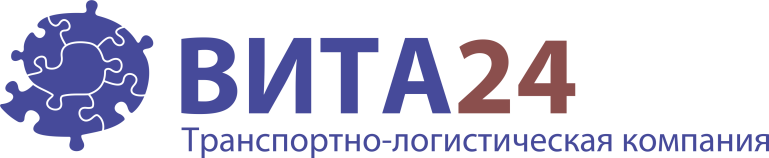 г. Санкт-Петербург, ул. Б.Конюшенная,  дом 9Тел./Факс: 8 (800) 250-94-48E-mail: mail@vita24.nethttp://www.vita24.net/ДОГОВОР №ПГ?????? перевозки и оказания транспортно-экспедиционных услугГород Санкт-Петербург                                                                                		              		 « ___ »    ______________ 2016 г.Общество с ограниченной ответственностью «ВИТА» именуемое в дальнейшем «Исполнитель», в лице Генерального директора ????????, действующего на основании Устава, с одной стороны и ?общество с ?ограниченной ?ответственностью «???», именуемое в дальнейшем «Клиент», в лице Генерального директора ???? ????? ?????, действующего на основании Устава, с другой стороны, а вместе именуемые «Стороны», заключили настоящий договор о нижеследующем:1. Предмет договора1. Предмет договора1. Предмет договора1. Предмет договора1. Предмет договора1. Предмет договора1. Предмет договора1.1.Исполнитель обязуется по заданию Клиента от своего имени выполнять или организовывать выполнение комплекса  услуг, связанных с  перевозкой грузов Клиента, а Клиент  обязуется оплатить названные услуги в соответствии с настоящим Договором. Настоящий Договор применяется к перевозке грузов и специальным транспортно-экспедиционным услугам, перечень которых размещен на сайте www.vita24.net.Исполнитель обязуется по заданию Клиента от своего имени выполнять или организовывать выполнение комплекса  услуг, связанных с  перевозкой грузов Клиента, а Клиент  обязуется оплатить названные услуги в соответствии с настоящим Договором. Настоящий Договор применяется к перевозке грузов и специальным транспортно-экспедиционным услугам, перечень которых размещен на сайте www.vita24.net.Исполнитель обязуется по заданию Клиента от своего имени выполнять или организовывать выполнение комплекса  услуг, связанных с  перевозкой грузов Клиента, а Клиент  обязуется оплатить названные услуги в соответствии с настоящим Договором. Настоящий Договор применяется к перевозке грузов и специальным транспортно-экспедиционным услугам, перечень которых размещен на сайте www.vita24.net.Исполнитель обязуется по заданию Клиента от своего имени выполнять или организовывать выполнение комплекса  услуг, связанных с  перевозкой грузов Клиента, а Клиент  обязуется оплатить названные услуги в соответствии с настоящим Договором. Настоящий Договор применяется к перевозке грузов и специальным транспортно-экспедиционным услугам, перечень которых размещен на сайте www.vita24.net.Исполнитель обязуется по заданию Клиента от своего имени выполнять или организовывать выполнение комплекса  услуг, связанных с  перевозкой грузов Клиента, а Клиент  обязуется оплатить названные услуги в соответствии с настоящим Договором. Настоящий Договор применяется к перевозке грузов и специальным транспортно-экспедиционным услугам, перечень которых размещен на сайте www.vita24.net.Исполнитель обязуется по заданию Клиента от своего имени выполнять или организовывать выполнение комплекса  услуг, связанных с  перевозкой грузов Клиента, а Клиент  обязуется оплатить названные услуги в соответствии с настоящим Договором. Настоящий Договор применяется к перевозке грузов и специальным транспортно-экспедиционным услугам, перечень которых размещен на сайте www.vita24.net.1.2.Услуги, указанные в п.п. 1.1. настоящего Договора, оказываются на основании Заявки-поручения на перевозку груза (далее-Заявки), подтвержденного сторонами.Услуги, указанные в п.п. 1.1. настоящего Договора, оказываются на основании Заявки-поручения на перевозку груза (далее-Заявки), подтвержденного сторонами.Услуги, указанные в п.п. 1.1. настоящего Договора, оказываются на основании Заявки-поручения на перевозку груза (далее-Заявки), подтвержденного сторонами.Услуги, указанные в п.п. 1.1. настоящего Договора, оказываются на основании Заявки-поручения на перевозку груза (далее-Заявки), подтвержденного сторонами.Услуги, указанные в п.п. 1.1. настоящего Договора, оказываются на основании Заявки-поручения на перевозку груза (далее-Заявки), подтвержденного сторонами.Услуги, указанные в п.п. 1.1. настоящего Договора, оказываются на основании Заявки-поручения на перевозку груза (далее-Заявки), подтвержденного сторонами.2. Общие положения2. Общие положения2. Общие положения2. Общие положения2. Общие положения2. Общие положения2. Общие положения2.1.Неотъемлемой частью настоящего Договора являются Генеральные Условия (далее-ГУ) и Тарифный справочник (далее-ТСП) опубликованные Исполнителем на сайте: www.vita24.net. Отсканированная подпись Генерального директора на ГУ является аналогом собственноручной подписи Генерального директора Исполнителя в соответствии с п.2 ст.160 ГК РФ. Этот документ является точной электронной копией этих же документов в бумажном виде, хранящихся у Исполнителя и являющимися оригиналами.Неотъемлемой частью настоящего Договора являются Генеральные Условия (далее-ГУ) и Тарифный справочник (далее-ТСП) опубликованные Исполнителем на сайте: www.vita24.net. Отсканированная подпись Генерального директора на ГУ является аналогом собственноручной подписи Генерального директора Исполнителя в соответствии с п.2 ст.160 ГК РФ. Этот документ является точной электронной копией этих же документов в бумажном виде, хранящихся у Исполнителя и являющимися оригиналами.Неотъемлемой частью настоящего Договора являются Генеральные Условия (далее-ГУ) и Тарифный справочник (далее-ТСП) опубликованные Исполнителем на сайте: www.vita24.net. Отсканированная подпись Генерального директора на ГУ является аналогом собственноручной подписи Генерального директора Исполнителя в соответствии с п.2 ст.160 ГК РФ. Этот документ является точной электронной копией этих же документов в бумажном виде, хранящихся у Исполнителя и являющимися оригиналами.Неотъемлемой частью настоящего Договора являются Генеральные Условия (далее-ГУ) и Тарифный справочник (далее-ТСП) опубликованные Исполнителем на сайте: www.vita24.net. Отсканированная подпись Генерального директора на ГУ является аналогом собственноручной подписи Генерального директора Исполнителя в соответствии с п.2 ст.160 ГК РФ. Этот документ является точной электронной копией этих же документов в бумажном виде, хранящихся у Исполнителя и являющимися оригиналами.Неотъемлемой частью настоящего Договора являются Генеральные Условия (далее-ГУ) и Тарифный справочник (далее-ТСП) опубликованные Исполнителем на сайте: www.vita24.net. Отсканированная подпись Генерального директора на ГУ является аналогом собственноручной подписи Генерального директора Исполнителя в соответствии с п.2 ст.160 ГК РФ. Этот документ является точной электронной копией этих же документов в бумажном виде, хранящихся у Исполнителя и являющимися оригиналами.Неотъемлемой частью настоящего Договора являются Генеральные Условия (далее-ГУ) и Тарифный справочник (далее-ТСП) опубликованные Исполнителем на сайте: www.vita24.net. Отсканированная подпись Генерального директора на ГУ является аналогом собственноручной подписи Генерального директора Исполнителя в соответствии с п.2 ст.160 ГК РФ. Этот документ является точной электронной копией этих же документов в бумажном виде, хранящихся у Исполнителя и являющимися оригиналами.2.2.Клиент подтверждает, что ознакомился и полностью согласен с настоящим Договором, а также с ГУ и ТСП, размещёнными на сайте www.vita24.net.Клиент подтверждает, что ознакомился и полностью согласен с настоящим Договором, а также с ГУ и ТСП, размещёнными на сайте www.vita24.net.Клиент подтверждает, что ознакомился и полностью согласен с настоящим Договором, а также с ГУ и ТСП, размещёнными на сайте www.vita24.net.Клиент подтверждает, что ознакомился и полностью согласен с настоящим Договором, а также с ГУ и ТСП, размещёнными на сайте www.vita24.net.Клиент подтверждает, что ознакомился и полностью согласен с настоящим Договором, а также с ГУ и ТСП, размещёнными на сайте www.vita24.net.Клиент подтверждает, что ознакомился и полностью согласен с настоящим Договором, а также с ГУ и ТСП, размещёнными на сайте www.vita24.net.2.3.Исполнитель вправе изменять в одностороннем порядке содержание отдельных пунктов или всего содержания ГУ и/или ТСП.   Исполнитель публикует ТСП и в отсканированном виде Приказ и ГУ в новой редакции не позднее 5-ти рабочих дней до введения их в действие на сайте www.vita24.net. Клиент подтверждает, что нахождение их на этом сайте достаточно, чтобы считать, что они  исходят от Исполнителя.Исполнитель вправе изменять в одностороннем порядке содержание отдельных пунктов или всего содержания ГУ и/или ТСП.   Исполнитель публикует ТСП и в отсканированном виде Приказ и ГУ в новой редакции не позднее 5-ти рабочих дней до введения их в действие на сайте www.vita24.net. Клиент подтверждает, что нахождение их на этом сайте достаточно, чтобы считать, что они  исходят от Исполнителя.Исполнитель вправе изменять в одностороннем порядке содержание отдельных пунктов или всего содержания ГУ и/или ТСП.   Исполнитель публикует ТСП и в отсканированном виде Приказ и ГУ в новой редакции не позднее 5-ти рабочих дней до введения их в действие на сайте www.vita24.net. Клиент подтверждает, что нахождение их на этом сайте достаточно, чтобы считать, что они  исходят от Исполнителя.Исполнитель вправе изменять в одностороннем порядке содержание отдельных пунктов или всего содержания ГУ и/или ТСП.   Исполнитель публикует ТСП и в отсканированном виде Приказ и ГУ в новой редакции не позднее 5-ти рабочих дней до введения их в действие на сайте www.vita24.net. Клиент подтверждает, что нахождение их на этом сайте достаточно, чтобы считать, что они  исходят от Исполнителя.Исполнитель вправе изменять в одностороннем порядке содержание отдельных пунктов или всего содержания ГУ и/или ТСП.   Исполнитель публикует ТСП и в отсканированном виде Приказ и ГУ в новой редакции не позднее 5-ти рабочих дней до введения их в действие на сайте www.vita24.net. Клиент подтверждает, что нахождение их на этом сайте достаточно, чтобы считать, что они  исходят от Исполнителя.Исполнитель вправе изменять в одностороннем порядке содержание отдельных пунктов или всего содержания ГУ и/или ТСП.   Исполнитель публикует ТСП и в отсканированном виде Приказ и ГУ в новой редакции не позднее 5-ти рабочих дней до введения их в действие на сайте www.vita24.net. Клиент подтверждает, что нахождение их на этом сайте достаточно, чтобы считать, что они  исходят от Исполнителя.2.4.Клиент направляет Исполнителю Заявку не позднее чем за 96 (девяносто шесть) часов до планируемой даты погрузки, если иное не согласовано дополнительно. Передача Исполнителю груза означает его полное согласие с действующими на момент передачи редакциями ГУ и ТСП. Передача Исполнителю груза оформляется транспортной накладной (далее-ТрН) и/или экспедиторской распиской (в зависимости от случая), которые являются  неотъемлемой частью настоящего Договора и содержат указание на заказанную услугу.Заявки передаются от Клиента к Исполнителю в электронной форме и рассматриваются сторонами как документы в письменной форме. Адреса электронной почты для обмена этими документами согласованные сторонами:______________________________________________________________________- адреса электронной почты Клиента __________________________________________________________________- адреса электронной почты Исполнителя Стороны подтверждают, что будут считать, что Заявки и/или экспедиторские расписки направлены в соответствии с настоящим Договором уполномоченными лицами соответствующей стороны, если заинтересованная сторона специально не сообщит об обратном другой стороне не позднее, чем за 24 часа до момента начала оказания услуги. Клиент направляет Исполнителю Заявку не позднее чем за 96 (девяносто шесть) часов до планируемой даты погрузки, если иное не согласовано дополнительно. Передача Исполнителю груза означает его полное согласие с действующими на момент передачи редакциями ГУ и ТСП. Передача Исполнителю груза оформляется транспортной накладной (далее-ТрН) и/или экспедиторской распиской (в зависимости от случая), которые являются  неотъемлемой частью настоящего Договора и содержат указание на заказанную услугу.Заявки передаются от Клиента к Исполнителю в электронной форме и рассматриваются сторонами как документы в письменной форме. Адреса электронной почты для обмена этими документами согласованные сторонами:______________________________________________________________________- адреса электронной почты Клиента __________________________________________________________________- адреса электронной почты Исполнителя Стороны подтверждают, что будут считать, что Заявки и/или экспедиторские расписки направлены в соответствии с настоящим Договором уполномоченными лицами соответствующей стороны, если заинтересованная сторона специально не сообщит об обратном другой стороне не позднее, чем за 24 часа до момента начала оказания услуги. Клиент направляет Исполнителю Заявку не позднее чем за 96 (девяносто шесть) часов до планируемой даты погрузки, если иное не согласовано дополнительно. Передача Исполнителю груза означает его полное согласие с действующими на момент передачи редакциями ГУ и ТСП. Передача Исполнителю груза оформляется транспортной накладной (далее-ТрН) и/или экспедиторской распиской (в зависимости от случая), которые являются  неотъемлемой частью настоящего Договора и содержат указание на заказанную услугу.Заявки передаются от Клиента к Исполнителю в электронной форме и рассматриваются сторонами как документы в письменной форме. Адреса электронной почты для обмена этими документами согласованные сторонами:______________________________________________________________________- адреса электронной почты Клиента __________________________________________________________________- адреса электронной почты Исполнителя Стороны подтверждают, что будут считать, что Заявки и/или экспедиторские расписки направлены в соответствии с настоящим Договором уполномоченными лицами соответствующей стороны, если заинтересованная сторона специально не сообщит об обратном другой стороне не позднее, чем за 24 часа до момента начала оказания услуги. Клиент направляет Исполнителю Заявку не позднее чем за 96 (девяносто шесть) часов до планируемой даты погрузки, если иное не согласовано дополнительно. Передача Исполнителю груза означает его полное согласие с действующими на момент передачи редакциями ГУ и ТСП. Передача Исполнителю груза оформляется транспортной накладной (далее-ТрН) и/или экспедиторской распиской (в зависимости от случая), которые являются  неотъемлемой частью настоящего Договора и содержат указание на заказанную услугу.Заявки передаются от Клиента к Исполнителю в электронной форме и рассматриваются сторонами как документы в письменной форме. Адреса электронной почты для обмена этими документами согласованные сторонами:______________________________________________________________________- адреса электронной почты Клиента __________________________________________________________________- адреса электронной почты Исполнителя Стороны подтверждают, что будут считать, что Заявки и/или экспедиторские расписки направлены в соответствии с настоящим Договором уполномоченными лицами соответствующей стороны, если заинтересованная сторона специально не сообщит об обратном другой стороне не позднее, чем за 24 часа до момента начала оказания услуги. Клиент направляет Исполнителю Заявку не позднее чем за 96 (девяносто шесть) часов до планируемой даты погрузки, если иное не согласовано дополнительно. Передача Исполнителю груза означает его полное согласие с действующими на момент передачи редакциями ГУ и ТСП. Передача Исполнителю груза оформляется транспортной накладной (далее-ТрН) и/или экспедиторской распиской (в зависимости от случая), которые являются  неотъемлемой частью настоящего Договора и содержат указание на заказанную услугу.Заявки передаются от Клиента к Исполнителю в электронной форме и рассматриваются сторонами как документы в письменной форме. Адреса электронной почты для обмена этими документами согласованные сторонами:______________________________________________________________________- адреса электронной почты Клиента __________________________________________________________________- адреса электронной почты Исполнителя Стороны подтверждают, что будут считать, что Заявки и/или экспедиторские расписки направлены в соответствии с настоящим Договором уполномоченными лицами соответствующей стороны, если заинтересованная сторона специально не сообщит об обратном другой стороне не позднее, чем за 24 часа до момента начала оказания услуги. Клиент направляет Исполнителю Заявку не позднее чем за 96 (девяносто шесть) часов до планируемой даты погрузки, если иное не согласовано дополнительно. Передача Исполнителю груза означает его полное согласие с действующими на момент передачи редакциями ГУ и ТСП. Передача Исполнителю груза оформляется транспортной накладной (далее-ТрН) и/или экспедиторской распиской (в зависимости от случая), которые являются  неотъемлемой частью настоящего Договора и содержат указание на заказанную услугу.Заявки передаются от Клиента к Исполнителю в электронной форме и рассматриваются сторонами как документы в письменной форме. Адреса электронной почты для обмена этими документами согласованные сторонами:______________________________________________________________________- адреса электронной почты Клиента __________________________________________________________________- адреса электронной почты Исполнителя Стороны подтверждают, что будут считать, что Заявки и/или экспедиторские расписки направлены в соответствии с настоящим Договором уполномоченными лицами соответствующей стороны, если заинтересованная сторона специально не сообщит об обратном другой стороне не позднее, чем за 24 часа до момента начала оказания услуги. 3. Права и обязанности сторон3. Права и обязанности сторон3. Права и обязанности сторон3. Права и обязанности сторон3. Права и обязанности сторон3. Права и обязанности сторон3. Права и обязанности сторон3.1.Обязанности ИсполнителяОбязанности ИсполнителяОбязанности ИсполнителяОбязанности ИсполнителяОбязанности ИсполнителяОбязанности Исполнителя3.1.1.Оказывать Клиенту услуги в соответствии с подтвержденным Заявками.Оказывать Клиенту услуги в соответствии с подтвержденным Заявками.Оказывать Клиенту услуги в соответствии с подтвержденным Заявками.Оказывать Клиенту услуги в соответствии с подтвержденным Заявками.Оказывать Клиенту услуги в соответствии с подтвержденным Заявками.Оказывать Клиенту услуги в соответствии с подтвержденным Заявками.3.1.2.Принимать все необходимые меры для соблюдения интересов Клиента по сохранности  грузов.Принимать все необходимые меры для соблюдения интересов Клиента по сохранности  грузов.Принимать все необходимые меры для соблюдения интересов Клиента по сохранности  грузов.Принимать все необходимые меры для соблюдения интересов Клиента по сохранности  грузов.Принимать все необходимые меры для соблюдения интересов Клиента по сохранности  грузов.Принимать все необходимые меры для соблюдения интересов Клиента по сохранности  грузов.3.1.3Обеспечивать подачу под погрузку технически исправных транспортных средств (далее-ТС) / контейнеров или прицепов соответствующего типа, марки, в количестве и сроки, указанные в подтвержденной Исполнителем Заявке. Обеспечивать подачу под погрузку технически исправных транспортных средств (далее-ТС) / контейнеров или прицепов соответствующего типа, марки, в количестве и сроки, указанные в подтвержденной Исполнителем Заявке. Обеспечивать подачу под погрузку технически исправных транспортных средств (далее-ТС) / контейнеров или прицепов соответствующего типа, марки, в количестве и сроки, указанные в подтвержденной Исполнителем Заявке. Обеспечивать подачу под погрузку технически исправных транспортных средств (далее-ТС) / контейнеров или прицепов соответствующего типа, марки, в количестве и сроки, указанные в подтвержденной Исполнителем Заявке. Обеспечивать подачу под погрузку технически исправных транспортных средств (далее-ТС) / контейнеров или прицепов соответствующего типа, марки, в количестве и сроки, указанные в подтвержденной Исполнителем Заявке. Обеспечивать подачу под погрузку технически исправных транспортных средств (далее-ТС) / контейнеров или прицепов соответствующего типа, марки, в количестве и сроки, указанные в подтвержденной Исполнителем Заявке. 3.1.4.По поручению и за счет Клиента от своего имени осуществлять страхование грузов Клиента на условиях, согласованных Сторонами  в Заявках.По поручению и за счет Клиента от своего имени осуществлять страхование грузов Клиента на условиях, согласованных Сторонами  в Заявках.По поручению и за счет Клиента от своего имени осуществлять страхование грузов Клиента на условиях, согласованных Сторонами  в Заявках.По поручению и за счет Клиента от своего имени осуществлять страхование грузов Клиента на условиях, согласованных Сторонами  в Заявках.По поручению и за счет Клиента от своего имени осуществлять страхование грузов Клиента на условиях, согласованных Сторонами  в Заявках.По поручению и за счет Клиента от своего имени осуществлять страхование грузов Клиента на условиях, согласованных Сторонами  в Заявках.3.1.5.3.1.5.Исполнитель по своему усмотрению выбирает организацию для страхования своей гражданской ответственности.3.1.5.Исполнитель по своему усмотрению выбирает организацию для страхования своей гражданской ответственности.3.1.5.Исполнитель по своему усмотрению выбирает организацию для страхования своей гражданской ответственности.3.1.5.Исполнитель по своему усмотрению выбирает организацию для страхования своей гражданской ответственности.3.1.5.Исполнитель по своему усмотрению выбирает организацию для страхования своей гражданской ответственности.3.1.5.Исполнитель по своему усмотрению выбирает организацию для страхования своей гражданской ответственности.3.1.6.Обеспечить надлежащий и своевременный документооборот с Клиентом по правилам и в сроки, установленные операционными процедурами, согласованными с Клиентом в приложениях к настоящему Договору.Обеспечить надлежащий и своевременный документооборот с Клиентом по правилам и в сроки, установленные операционными процедурами, согласованными с Клиентом в приложениях к настоящему Договору.Обеспечить надлежащий и своевременный документооборот с Клиентом по правилам и в сроки, установленные операционными процедурами, согласованными с Клиентом в приложениях к настоящему Договору.Обеспечить надлежащий и своевременный документооборот с Клиентом по правилам и в сроки, установленные операционными процедурами, согласованными с Клиентом в приложениях к настоящему Договору.Обеспечить надлежащий и своевременный документооборот с Клиентом по правилам и в сроки, установленные операционными процедурами, согласованными с Клиентом в приложениях к настоящему Договору.Обеспечить надлежащий и своевременный документооборот с Клиентом по правилам и в сроки, установленные операционными процедурами, согласованными с Клиентом в приложениях к настоящему Договору.3.2.Права Исполнителя:Права Исполнителя:Права Исполнителя:Права Исполнителя:Права Исполнителя:Права Исполнителя:3.2.1.Осуществлять перевозку по избранному им маршруту, выбирать или изменять последовательность перевозки груза различными видами транспорта, исходя из интересов Клиента, если иное не согласовано Сторонами в Заявках.Осуществлять перевозку по избранному им маршруту, выбирать или изменять последовательность перевозки груза различными видами транспорта, исходя из интересов Клиента, если иное не согласовано Сторонами в Заявках.Осуществлять перевозку по избранному им маршруту, выбирать или изменять последовательность перевозки груза различными видами транспорта, исходя из интересов Клиента, если иное не согласовано Сторонами в Заявках.Осуществлять перевозку по избранному им маршруту, выбирать или изменять последовательность перевозки груза различными видами транспорта, исходя из интересов Клиента, если иное не согласовано Сторонами в Заявках.Осуществлять перевозку по избранному им маршруту, выбирать или изменять последовательность перевозки груза различными видами транспорта, исходя из интересов Клиента, если иное не согласовано Сторонами в Заявках.Осуществлять перевозку по избранному им маршруту, выбирать или изменять последовательность перевозки груза различными видами транспорта, исходя из интересов Клиента, если иное не согласовано Сторонами в Заявках.3.2.2.Не приступать к исполнению обязанностей, предусмотренных настоящим Договором, до предоставления Клиентом необходимых документов и/или информации о свойствах груза, об условиях его перевозки и иной информации, необходимой для исполнения своих обязанностей по Договору.Не приступать к исполнению обязанностей, предусмотренных настоящим Договором, до предоставления Клиентом необходимых документов и/или информации о свойствах груза, об условиях его перевозки и иной информации, необходимой для исполнения своих обязанностей по Договору.Не приступать к исполнению обязанностей, предусмотренных настоящим Договором, до предоставления Клиентом необходимых документов и/или информации о свойствах груза, об условиях его перевозки и иной информации, необходимой для исполнения своих обязанностей по Договору.Не приступать к исполнению обязанностей, предусмотренных настоящим Договором, до предоставления Клиентом необходимых документов и/или информации о свойствах груза, об условиях его перевозки и иной информации, необходимой для исполнения своих обязанностей по Договору.Не приступать к исполнению обязанностей, предусмотренных настоящим Договором, до предоставления Клиентом необходимых документов и/или информации о свойствах груза, об условиях его перевозки и иной информации, необходимой для исполнения своих обязанностей по Договору.Не приступать к исполнению обязанностей, предусмотренных настоящим Договором, до предоставления Клиентом необходимых документов и/или информации о свойствах груза, об условиях его перевозки и иной информации, необходимой для исполнения своих обязанностей по Договору.3.2.3.Привлекать третьих лиц для выполнения распоряжений и Заявок Клиента, заключая с ними Договоры  от своего имени.Привлекать третьих лиц для выполнения распоряжений и Заявок Клиента, заключая с ними Договоры  от своего имени.Привлекать третьих лиц для выполнения распоряжений и Заявок Клиента, заключая с ними Договоры  от своего имени.Привлекать третьих лиц для выполнения распоряжений и Заявок Клиента, заключая с ними Договоры  от своего имени.Привлекать третьих лиц для выполнения распоряжений и Заявок Клиента, заключая с ними Договоры  от своего имени.Привлекать третьих лиц для выполнения распоряжений и Заявок Клиента, заключая с ними Договоры  от своего имени.3.3.Обязанности Клиента:Обязанности Клиента:Обязанности Клиента:Обязанности Клиента:Обязанности Клиента:Обязанности Клиента:3.3.1.Оформлять и направлять Исполнителю Заявки в порядке, предусмотренном настоящим Договором.Оформлять и направлять Исполнителю Заявки в порядке, предусмотренном настоящим Договором.Оформлять и направлять Исполнителю Заявки в порядке, предусмотренном настоящим Договором.Оформлять и направлять Исполнителю Заявки в порядке, предусмотренном настоящим Договором.Оформлять и направлять Исполнителю Заявки в порядке, предусмотренном настоящим Договором.Оформлять и направлять Исполнителю Заявки в порядке, предусмотренном настоящим Договором.3.3.2.Выдать Исполнителю доверенность на право совершения от имени Клиента действий, направленных на исполнение настоящего Договора.Выдать Исполнителю доверенность на право совершения от имени Клиента действий, направленных на исполнение настоящего Договора.Выдать Исполнителю доверенность на право совершения от имени Клиента действий, направленных на исполнение настоящего Договора.Выдать Исполнителю доверенность на право совершения от имени Клиента действий, направленных на исполнение настоящего Договора.Выдать Исполнителю доверенность на право совершения от имени Клиента действий, направленных на исполнение настоящего Договора.Выдать Исполнителю доверенность на право совершения от имени Клиента действий, направленных на исполнение настоящего Договора.3.3.3.Обеспечить своевременное  вручение Исполнителю всех необходимых документов и предоставить информацию о свойствах груза, условиях его перевозки, в том числе специальных инструкций по экспедированию, перевалке, хранению и перевозке отдельных видов грузов, требующих особых условий, или грузов, на которые не разработаны правила перевозки и хранения, а также иную информацию и документы, необходимые для исполнения Исполнителем своих обязанностей по настоящему Договору.Обеспечить своевременное  вручение Исполнителю всех необходимых документов и предоставить информацию о свойствах груза, условиях его перевозки, в том числе специальных инструкций по экспедированию, перевалке, хранению и перевозке отдельных видов грузов, требующих особых условий, или грузов, на которые не разработаны правила перевозки и хранения, а также иную информацию и документы, необходимые для исполнения Исполнителем своих обязанностей по настоящему Договору.Обеспечить своевременное  вручение Исполнителю всех необходимых документов и предоставить информацию о свойствах груза, условиях его перевозки, в том числе специальных инструкций по экспедированию, перевалке, хранению и перевозке отдельных видов грузов, требующих особых условий, или грузов, на которые не разработаны правила перевозки и хранения, а также иную информацию и документы, необходимые для исполнения Исполнителем своих обязанностей по настоящему Договору.Обеспечить своевременное  вручение Исполнителю всех необходимых документов и предоставить информацию о свойствах груза, условиях его перевозки, в том числе специальных инструкций по экспедированию, перевалке, хранению и перевозке отдельных видов грузов, требующих особых условий, или грузов, на которые не разработаны правила перевозки и хранения, а также иную информацию и документы, необходимые для исполнения Исполнителем своих обязанностей по настоящему Договору.Обеспечить своевременное  вручение Исполнителю всех необходимых документов и предоставить информацию о свойствах груза, условиях его перевозки, в том числе специальных инструкций по экспедированию, перевалке, хранению и перевозке отдельных видов грузов, требующих особых условий, или грузов, на которые не разработаны правила перевозки и хранения, а также иную информацию и документы, необходимые для исполнения Исполнителем своих обязанностей по настоящему Договору.Обеспечить своевременное  вручение Исполнителю всех необходимых документов и предоставить информацию о свойствах груза, условиях его перевозки, в том числе специальных инструкций по экспедированию, перевалке, хранению и перевозке отдельных видов грузов, требующих особых условий, или грузов, на которые не разработаны правила перевозки и хранения, а также иную информацию и документы, необходимые для исполнения Исполнителем своих обязанностей по настоящему Договору.3.3.4.Предъявлять грузы к перевозке в установленные сроки, а также в надлежащей таре и упаковке, предохранять от порчи и повреждения в пути следования и во время перевалки. При этом все расходы Исполнителя, связанные с необходимостью укрепления упаковки и переупаковкой груза в процессе перевозки возмещаются Клиентом. Необходимость осуществления укрепления упаковки или переупаковки груза, а также размер расходов должны быть согласованы с Клиентом.В случае неполучения ответа от Клиента в течение 30 минут с момента подтвержденного запроса, расходы Исполнителя, связанные с необходимостью укрепления упаковки и переупаковкой груза в процессе перевозки, считаются согласованными с Клиентом.В случае отказа Клиента укрепления упаковки и переупаковки груза, Исполнитель не несет ответственности за повреждение груза, произошедшее в процессе транспортировки. В случае отсутствия возможности согласования с Клиентом (выходные, праздничные дни), Исполнитель самостоятельно принимает решение о необходимости укрепления упаковки и переупаковки груза с последующим извещением Клиента при первой возможности.Предъявлять грузы к перевозке в установленные сроки, а также в надлежащей таре и упаковке, предохранять от порчи и повреждения в пути следования и во время перевалки. При этом все расходы Исполнителя, связанные с необходимостью укрепления упаковки и переупаковкой груза в процессе перевозки возмещаются Клиентом. Необходимость осуществления укрепления упаковки или переупаковки груза, а также размер расходов должны быть согласованы с Клиентом.В случае неполучения ответа от Клиента в течение 30 минут с момента подтвержденного запроса, расходы Исполнителя, связанные с необходимостью укрепления упаковки и переупаковкой груза в процессе перевозки, считаются согласованными с Клиентом.В случае отказа Клиента укрепления упаковки и переупаковки груза, Исполнитель не несет ответственности за повреждение груза, произошедшее в процессе транспортировки. В случае отсутствия возможности согласования с Клиентом (выходные, праздничные дни), Исполнитель самостоятельно принимает решение о необходимости укрепления упаковки и переупаковки груза с последующим извещением Клиента при первой возможности.Предъявлять грузы к перевозке в установленные сроки, а также в надлежащей таре и упаковке, предохранять от порчи и повреждения в пути следования и во время перевалки. При этом все расходы Исполнителя, связанные с необходимостью укрепления упаковки и переупаковкой груза в процессе перевозки возмещаются Клиентом. Необходимость осуществления укрепления упаковки или переупаковки груза, а также размер расходов должны быть согласованы с Клиентом.В случае неполучения ответа от Клиента в течение 30 минут с момента подтвержденного запроса, расходы Исполнителя, связанные с необходимостью укрепления упаковки и переупаковкой груза в процессе перевозки, считаются согласованными с Клиентом.В случае отказа Клиента укрепления упаковки и переупаковки груза, Исполнитель не несет ответственности за повреждение груза, произошедшее в процессе транспортировки. В случае отсутствия возможности согласования с Клиентом (выходные, праздничные дни), Исполнитель самостоятельно принимает решение о необходимости укрепления упаковки и переупаковки груза с последующим извещением Клиента при первой возможности.Предъявлять грузы к перевозке в установленные сроки, а также в надлежащей таре и упаковке, предохранять от порчи и повреждения в пути следования и во время перевалки. При этом все расходы Исполнителя, связанные с необходимостью укрепления упаковки и переупаковкой груза в процессе перевозки возмещаются Клиентом. Необходимость осуществления укрепления упаковки или переупаковки груза, а также размер расходов должны быть согласованы с Клиентом.В случае неполучения ответа от Клиента в течение 30 минут с момента подтвержденного запроса, расходы Исполнителя, связанные с необходимостью укрепления упаковки и переупаковкой груза в процессе перевозки, считаются согласованными с Клиентом.В случае отказа Клиента укрепления упаковки и переупаковки груза, Исполнитель не несет ответственности за повреждение груза, произошедшее в процессе транспортировки. В случае отсутствия возможности согласования с Клиентом (выходные, праздничные дни), Исполнитель самостоятельно принимает решение о необходимости укрепления упаковки и переупаковки груза с последующим извещением Клиента при первой возможности.Предъявлять грузы к перевозке в установленные сроки, а также в надлежащей таре и упаковке, предохранять от порчи и повреждения в пути следования и во время перевалки. При этом все расходы Исполнителя, связанные с необходимостью укрепления упаковки и переупаковкой груза в процессе перевозки возмещаются Клиентом. Необходимость осуществления укрепления упаковки или переупаковки груза, а также размер расходов должны быть согласованы с Клиентом.В случае неполучения ответа от Клиента в течение 30 минут с момента подтвержденного запроса, расходы Исполнителя, связанные с необходимостью укрепления упаковки и переупаковкой груза в процессе перевозки, считаются согласованными с Клиентом.В случае отказа Клиента укрепления упаковки и переупаковки груза, Исполнитель не несет ответственности за повреждение груза, произошедшее в процессе транспортировки. В случае отсутствия возможности согласования с Клиентом (выходные, праздничные дни), Исполнитель самостоятельно принимает решение о необходимости укрепления упаковки и переупаковки груза с последующим извещением Клиента при первой возможности.Предъявлять грузы к перевозке в установленные сроки, а также в надлежащей таре и упаковке, предохранять от порчи и повреждения в пути следования и во время перевалки. При этом все расходы Исполнителя, связанные с необходимостью укрепления упаковки и переупаковкой груза в процессе перевозки возмещаются Клиентом. Необходимость осуществления укрепления упаковки или переупаковки груза, а также размер расходов должны быть согласованы с Клиентом.В случае неполучения ответа от Клиента в течение 30 минут с момента подтвержденного запроса, расходы Исполнителя, связанные с необходимостью укрепления упаковки и переупаковкой груза в процессе перевозки, считаются согласованными с Клиентом.В случае отказа Клиента укрепления упаковки и переупаковки груза, Исполнитель не несет ответственности за повреждение груза, произошедшее в процессе транспортировки. В случае отсутствия возможности согласования с Клиентом (выходные, праздничные дни), Исполнитель самостоятельно принимает решение о необходимости укрепления упаковки и переупаковки груза с последующим извещением Клиента при первой возможности.3.3.5.Обеспечивать выполнение погрузо-разгрузочных работ в соответствии с техническими требованиями и условиями транспортировки груза, указанными в Заявках и установленными нормативными актами, а также очистку ТС/контейнера для перевозки груза Клиента или возмещать документально подтвержденные расходы Исполнителя по очистке ТС/контейнера. Погрузочные работы считаются законченными после разгрузки, очистки ТС/контейнера и вручения водителю надлежащим образом оформленных грузополучателем документов.Обеспечивать выполнение погрузо-разгрузочных работ в соответствии с техническими требованиями и условиями транспортировки груза, указанными в Заявках и установленными нормативными актами, а также очистку ТС/контейнера для перевозки груза Клиента или возмещать документально подтвержденные расходы Исполнителя по очистке ТС/контейнера. Погрузочные работы считаются законченными после разгрузки, очистки ТС/контейнера и вручения водителю надлежащим образом оформленных грузополучателем документов.Обеспечивать выполнение погрузо-разгрузочных работ в соответствии с техническими требованиями и условиями транспортировки груза, указанными в Заявках и установленными нормативными актами, а также очистку ТС/контейнера для перевозки груза Клиента или возмещать документально подтвержденные расходы Исполнителя по очистке ТС/контейнера. Погрузочные работы считаются законченными после разгрузки, очистки ТС/контейнера и вручения водителю надлежащим образом оформленных грузополучателем документов.Обеспечивать выполнение погрузо-разгрузочных работ в соответствии с техническими требованиями и условиями транспортировки груза, указанными в Заявках и установленными нормативными актами, а также очистку ТС/контейнера для перевозки груза Клиента или возмещать документально подтвержденные расходы Исполнителя по очистке ТС/контейнера. Погрузочные работы считаются законченными после разгрузки, очистки ТС/контейнера и вручения водителю надлежащим образом оформленных грузополучателем документов.Обеспечивать выполнение погрузо-разгрузочных работ в соответствии с техническими требованиями и условиями транспортировки груза, указанными в Заявках и установленными нормативными актами, а также очистку ТС/контейнера для перевозки груза Клиента или возмещать документально подтвержденные расходы Исполнителя по очистке ТС/контейнера. Погрузочные работы считаются законченными после разгрузки, очистки ТС/контейнера и вручения водителю надлежащим образом оформленных грузополучателем документов.Обеспечивать выполнение погрузо-разгрузочных работ в соответствии с техническими требованиями и условиями транспортировки груза, указанными в Заявках и установленными нормативными актами, а также очистку ТС/контейнера для перевозки груза Клиента или возмещать документально подтвержденные расходы Исполнителя по очистке ТС/контейнера. Погрузочные работы считаются законченными после разгрузки, очистки ТС/контейнера и вручения водителю надлежащим образом оформленных грузополучателем документов.3.3.6.Обеспечивать сохранность и надлежащее техническое состояние ТС/контейнера при выполнении погрузо-разгрузочных работ и нахождении ТС/контейнера на территории грузоотправителя/грузополучателя в ожидании погрузки/выгрузки.Обеспечивать сохранность и надлежащее техническое состояние ТС/контейнера при выполнении погрузо-разгрузочных работ и нахождении ТС/контейнера на территории грузоотправителя/грузополучателя в ожидании погрузки/выгрузки.Обеспечивать сохранность и надлежащее техническое состояние ТС/контейнера при выполнении погрузо-разгрузочных работ и нахождении ТС/контейнера на территории грузоотправителя/грузополучателя в ожидании погрузки/выгрузки.Обеспечивать сохранность и надлежащее техническое состояние ТС/контейнера при выполнении погрузо-разгрузочных работ и нахождении ТС/контейнера на территории грузоотправителя/грузополучателя в ожидании погрузки/выгрузки.Обеспечивать сохранность и надлежащее техническое состояние ТС/контейнера при выполнении погрузо-разгрузочных работ и нахождении ТС/контейнера на территории грузоотправителя/грузополучателя в ожидании погрузки/выгрузки.Обеспечивать сохранность и надлежащее техническое состояние ТС/контейнера при выполнении погрузо-разгрузочных работ и нахождении ТС/контейнера на территории грузоотправителя/грузополучателя в ожидании погрузки/выгрузки.3.3.7.В течение 5 (пяти) рабочих дней с момента получения подписать и направить Исполнителю Акт оказанных услуг или мотивированные письменные возражения по Акту. При этом счет оплачивается полностью. В случае нарушения указанного срока, Акт считается подписанным Клиентом, а услуги оказанными Исполнителем- надлежащим образом и в полном размере.В течение 5 (пяти) рабочих дней с момента получения подписать и направить Исполнителю Акт оказанных услуг или мотивированные письменные возражения по Акту. При этом счет оплачивается полностью. В случае нарушения указанного срока, Акт считается подписанным Клиентом, а услуги оказанными Исполнителем- надлежащим образом и в полном размере.В течение 5 (пяти) рабочих дней с момента получения подписать и направить Исполнителю Акт оказанных услуг или мотивированные письменные возражения по Акту. При этом счет оплачивается полностью. В случае нарушения указанного срока, Акт считается подписанным Клиентом, а услуги оказанными Исполнителем- надлежащим образом и в полном размере.В течение 5 (пяти) рабочих дней с момента получения подписать и направить Исполнителю Акт оказанных услуг или мотивированные письменные возражения по Акту. При этом счет оплачивается полностью. В случае нарушения указанного срока, Акт считается подписанным Клиентом, а услуги оказанными Исполнителем- надлежащим образом и в полном размере.В течение 5 (пяти) рабочих дней с момента получения подписать и направить Исполнителю Акт оказанных услуг или мотивированные письменные возражения по Акту. При этом счет оплачивается полностью. В случае нарушения указанного срока, Акт считается подписанным Клиентом, а услуги оказанными Исполнителем- надлежащим образом и в полном размере.В течение 5 (пяти) рабочих дней с момента получения подписать и направить Исполнителю Акт оказанных услуг или мотивированные письменные возражения по Акту. При этом счет оплачивается полностью. В случае нарушения указанного срока, Акт считается подписанным Клиентом, а услуги оказанными Исполнителем- надлежащим образом и в полном размере.3.3.8.Оплачивать оказанные Исполнителем услуги и возмещать понесенные Исполнителем  дополнительные расходы в сроки, установленные настоящим Договором.Оплачивать оказанные Исполнителем услуги и возмещать понесенные Исполнителем  дополнительные расходы в сроки, установленные настоящим Договором.Оплачивать оказанные Исполнителем услуги и возмещать понесенные Исполнителем  дополнительные расходы в сроки, установленные настоящим Договором.Оплачивать оказанные Исполнителем услуги и возмещать понесенные Исполнителем  дополнительные расходы в сроки, установленные настоящим Договором.Оплачивать оказанные Исполнителем услуги и возмещать понесенные Исполнителем  дополнительные расходы в сроки, установленные настоящим Договором.Оплачивать оказанные Исполнителем услуги и возмещать понесенные Исполнителем  дополнительные расходы в сроки, установленные настоящим Договором.3.4.Права Клиента:Права Клиента:Права Клиента:Права Клиента:Права Клиента:Права Клиента:3.4.1.В случае если не согласовано в Заявках, выбирать маршрут перевозки и вид транспорта.В случае если не согласовано в Заявках, выбирать маршрут перевозки и вид транспорта.В случае если не согласовано в Заявках, выбирать маршрут перевозки и вид транспорта.В случае если не согласовано в Заявках, выбирать маршрут перевозки и вид транспорта.В случае если не согласовано в Заявках, выбирать маршрут перевозки и вид транспорта.В случае если не согласовано в Заявках, выбирать маршрут перевозки и вид транспорта.3.4.2.Письменно запрашивать информацию о процессе перевозки груза и его местонахождении.Письменно запрашивать информацию о процессе перевозки груза и его местонахождении.Письменно запрашивать информацию о процессе перевозки груза и его местонахождении.Письменно запрашивать информацию о процессе перевозки груза и его местонахождении.Письменно запрашивать информацию о процессе перевозки груза и его местонахождении.Письменно запрашивать информацию о процессе перевозки груза и его местонахождении.3.4.3.Давать указания  Исполнителю в соответствии с настоящим Договором.Давать указания  Исполнителю в соответствии с настоящим Договором.Давать указания  Исполнителю в соответствии с настоящим Договором.Давать указания  Исполнителю в соответствии с настоящим Договором.Давать указания  Исполнителю в соответствии с настоящим Договором.Давать указания  Исполнителю в соответствии с настоящим Договором.3.4.4.Перечислять на расчетный счет Исполнителя, указанный в счете и/или разделе 13 настоящего Договора предварительную оплату в счет будущих перевозок.Перечислять на расчетный счет Исполнителя, указанный в счете и/или разделе 13 настоящего Договора предварительную оплату в счет будущих перевозок.Перечислять на расчетный счет Исполнителя, указанный в счете и/или разделе 13 настоящего Договора предварительную оплату в счет будущих перевозок.Перечислять на расчетный счет Исполнителя, указанный в счете и/или разделе 13 настоящего Договора предварительную оплату в счет будущих перевозок.Перечислять на расчетный счет Исполнителя, указанный в счете и/или разделе 13 настоящего Договора предварительную оплату в счет будущих перевозок.Перечислять на расчетный счет Исполнителя, указанный в счете и/или разделе 13 настоящего Договора предварительную оплату в счет будущих перевозок.4. Ответственность сторон4. Ответственность сторон4. Ответственность сторон4. Ответственность сторон4. Ответственность сторон4. Ответственность сторон4. Ответственность сторон4.1.Каждая из сторон должна исполнять свои обязательства надлежащим образом, оказывая другой Стороне всевозможное содействие в исполнении ею своих обязательств.Каждая из сторон должна исполнять свои обязательства надлежащим образом, оказывая другой Стороне всевозможное содействие в исполнении ею своих обязательств.Каждая из сторон должна исполнять свои обязательства надлежащим образом, оказывая другой Стороне всевозможное содействие в исполнении ею своих обязательств.Каждая из сторон должна исполнять свои обязательства надлежащим образом, оказывая другой Стороне всевозможное содействие в исполнении ею своих обязательств.Каждая из сторон должна исполнять свои обязательства надлежащим образом, оказывая другой Стороне всевозможное содействие в исполнении ею своих обязательств.Каждая из сторон должна исполнять свои обязательства надлежащим образом, оказывая другой Стороне всевозможное содействие в исполнении ею своих обязательств.4.2.Сторона, нарушившая свои обязательства по настоящему Договору, должна без промедления устранить эти нарушения.Сторона, нарушившая свои обязательства по настоящему Договору, должна без промедления устранить эти нарушения.Сторона, нарушившая свои обязательства по настоящему Договору, должна без промедления устранить эти нарушения.Сторона, нарушившая свои обязательства по настоящему Договору, должна без промедления устранить эти нарушения.Сторона, нарушившая свои обязательства по настоящему Договору, должна без промедления устранить эти нарушения.Сторона, нарушившая свои обязательства по настоящему Договору, должна без промедления устранить эти нарушения.4.3.Стороны освобождаются от ответственности за частичное или полное неисполнение  обязательств по настоящему Договору, если оно явилось следствием обстоятельств непреодолимой силы, в том числе стихийных бедствий (наводнения, землетрясения и тому подобные явления), пожара, аварий на транспорте, террористических актов, военных действий любого характера, мятежей, гражданских беспорядков, простоев на границе, отраслевых забастовок, распоряжений/действий органов государственной власти и управления, РЖД, морских портов, таможенных органов, морских и авиа линий и т.п., если эти обстоятельства препятствуют надлежащему исполнению обязательств Сторон по настоящему Договору.Стороны освобождаются от ответственности за частичное или полное неисполнение  обязательств по настоящему Договору, если оно явилось следствием обстоятельств непреодолимой силы, в том числе стихийных бедствий (наводнения, землетрясения и тому подобные явления), пожара, аварий на транспорте, террористических актов, военных действий любого характера, мятежей, гражданских беспорядков, простоев на границе, отраслевых забастовок, распоряжений/действий органов государственной власти и управления, РЖД, морских портов, таможенных органов, морских и авиа линий и т.п., если эти обстоятельства препятствуют надлежащему исполнению обязательств Сторон по настоящему Договору.Стороны освобождаются от ответственности за частичное или полное неисполнение  обязательств по настоящему Договору, если оно явилось следствием обстоятельств непреодолимой силы, в том числе стихийных бедствий (наводнения, землетрясения и тому подобные явления), пожара, аварий на транспорте, террористических актов, военных действий любого характера, мятежей, гражданских беспорядков, простоев на границе, отраслевых забастовок, распоряжений/действий органов государственной власти и управления, РЖД, морских портов, таможенных органов, морских и авиа линий и т.п., если эти обстоятельства препятствуют надлежащему исполнению обязательств Сторон по настоящему Договору.Стороны освобождаются от ответственности за частичное или полное неисполнение  обязательств по настоящему Договору, если оно явилось следствием обстоятельств непреодолимой силы, в том числе стихийных бедствий (наводнения, землетрясения и тому подобные явления), пожара, аварий на транспорте, террористических актов, военных действий любого характера, мятежей, гражданских беспорядков, простоев на границе, отраслевых забастовок, распоряжений/действий органов государственной власти и управления, РЖД, морских портов, таможенных органов, морских и авиа линий и т.п., если эти обстоятельства препятствуют надлежащему исполнению обязательств Сторон по настоящему Договору.Стороны освобождаются от ответственности за частичное или полное неисполнение  обязательств по настоящему Договору, если оно явилось следствием обстоятельств непреодолимой силы, в том числе стихийных бедствий (наводнения, землетрясения и тому подобные явления), пожара, аварий на транспорте, террористических актов, военных действий любого характера, мятежей, гражданских беспорядков, простоев на границе, отраслевых забастовок, распоряжений/действий органов государственной власти и управления, РЖД, морских портов, таможенных органов, морских и авиа линий и т.п., если эти обстоятельства препятствуют надлежащему исполнению обязательств Сторон по настоящему Договору.Стороны освобождаются от ответственности за частичное или полное неисполнение  обязательств по настоящему Договору, если оно явилось следствием обстоятельств непреодолимой силы, в том числе стихийных бедствий (наводнения, землетрясения и тому подобные явления), пожара, аварий на транспорте, террористических актов, военных действий любого характера, мятежей, гражданских беспорядков, простоев на границе, отраслевых забастовок, распоряжений/действий органов государственной власти и управления, РЖД, морских портов, таможенных органов, морских и авиа линий и т.п., если эти обстоятельства препятствуют надлежащему исполнению обязательств Сторон по настоящему Договору.4.4.Сторона, для которой создалась ситуация невозможности исполнения  своих договорных обязательств из-за наступления обстоятельств непреодолимой силы, обязана уведомить в письменной форме другую Сторону об их наступлении/прекращении незамедлительно, но не позднее 3 (трех) рабочих дней с того момента, когда ей стало об этом известно. Надлежащим доказательством наличия указанных обстоятельств и их продолжительности будут служить свидетельства торгово-промышленных палат, акты и показания таможенных органов, РЖД, морских портов, морских и авиа линий, а также акты органов государственной власти и управления.Сторона, для которой создалась ситуация невозможности исполнения  своих договорных обязательств из-за наступления обстоятельств непреодолимой силы, обязана уведомить в письменной форме другую Сторону об их наступлении/прекращении незамедлительно, но не позднее 3 (трех) рабочих дней с того момента, когда ей стало об этом известно. Надлежащим доказательством наличия указанных обстоятельств и их продолжительности будут служить свидетельства торгово-промышленных палат, акты и показания таможенных органов, РЖД, морских портов, морских и авиа линий, а также акты органов государственной власти и управления.Сторона, для которой создалась ситуация невозможности исполнения  своих договорных обязательств из-за наступления обстоятельств непреодолимой силы, обязана уведомить в письменной форме другую Сторону об их наступлении/прекращении незамедлительно, но не позднее 3 (трех) рабочих дней с того момента, когда ей стало об этом известно. Надлежащим доказательством наличия указанных обстоятельств и их продолжительности будут служить свидетельства торгово-промышленных палат, акты и показания таможенных органов, РЖД, морских портов, морских и авиа линий, а также акты органов государственной власти и управления.Сторона, для которой создалась ситуация невозможности исполнения  своих договорных обязательств из-за наступления обстоятельств непреодолимой силы, обязана уведомить в письменной форме другую Сторону об их наступлении/прекращении незамедлительно, но не позднее 3 (трех) рабочих дней с того момента, когда ей стало об этом известно. Надлежащим доказательством наличия указанных обстоятельств и их продолжительности будут служить свидетельства торгово-промышленных палат, акты и показания таможенных органов, РЖД, морских портов, морских и авиа линий, а также акты органов государственной власти и управления.Сторона, для которой создалась ситуация невозможности исполнения  своих договорных обязательств из-за наступления обстоятельств непреодолимой силы, обязана уведомить в письменной форме другую Сторону об их наступлении/прекращении незамедлительно, но не позднее 3 (трех) рабочих дней с того момента, когда ей стало об этом известно. Надлежащим доказательством наличия указанных обстоятельств и их продолжительности будут служить свидетельства торгово-промышленных палат, акты и показания таможенных органов, РЖД, морских портов, морских и авиа линий, а также акты органов государственной власти и управления.Сторона, для которой создалась ситуация невозможности исполнения  своих договорных обязательств из-за наступления обстоятельств непреодолимой силы, обязана уведомить в письменной форме другую Сторону об их наступлении/прекращении незамедлительно, но не позднее 3 (трех) рабочих дней с того момента, когда ей стало об этом известно. Надлежащим доказательством наличия указанных обстоятельств и их продолжительности будут служить свидетельства торгово-промышленных палат, акты и показания таможенных органов, РЖД, морских портов, морских и авиа линий, а также акты органов государственной власти и управления.4.5.Если наступившие обстоятельства, перечисленные в п. 4.3., и их последствия продолжают действовать более 30 (тридцати) дней, Стороны вправе подписать дополнительное соглашение о прекращении действия настоящего Договора, либо согласовать совместные действия по преодолению неблагоприятных последствий указанных обстоятельств.Если наступившие обстоятельства, перечисленные в п. 4.3., и их последствия продолжают действовать более 30 (тридцати) дней, Стороны вправе подписать дополнительное соглашение о прекращении действия настоящего Договора, либо согласовать совместные действия по преодолению неблагоприятных последствий указанных обстоятельств.Если наступившие обстоятельства, перечисленные в п. 4.3., и их последствия продолжают действовать более 30 (тридцати) дней, Стороны вправе подписать дополнительное соглашение о прекращении действия настоящего Договора, либо согласовать совместные действия по преодолению неблагоприятных последствий указанных обстоятельств.Если наступившие обстоятельства, перечисленные в п. 4.3., и их последствия продолжают действовать более 30 (тридцати) дней, Стороны вправе подписать дополнительное соглашение о прекращении действия настоящего Договора, либо согласовать совместные действия по преодолению неблагоприятных последствий указанных обстоятельств.Если наступившие обстоятельства, перечисленные в п. 4.3., и их последствия продолжают действовать более 30 (тридцати) дней, Стороны вправе подписать дополнительное соглашение о прекращении действия настоящего Договора, либо согласовать совместные действия по преодолению неблагоприятных последствий указанных обстоятельств.Если наступившие обстоятельства, перечисленные в п. 4.3., и их последствия продолжают действовать более 30 (тридцати) дней, Стороны вправе подписать дополнительное соглашение о прекращении действия настоящего Договора, либо согласовать совместные действия по преодолению неблагоприятных последствий указанных обстоятельств.5. Тарифы и оплата5. Тарифы и оплата5. Тарифы и оплата5. Тарифы и оплата5. Тарифы и оплата5. Тарифы и оплата5. Тарифы и оплата5.1.Оплата услуг Исполнителя производится согласно ТСП и Заявок.  Оплата услуг Исполнителя производится согласно ТСП и Заявок.  Оплата услуг Исполнителя производится согласно ТСП и Заявок.  Оплата услуг Исполнителя производится согласно ТСП и Заявок.  Оплата услуг Исполнителя производится согласно ТСП и Заявок.  Оплата услуг Исполнителя производится согласно ТСП и Заявок.  5.2.Тарифы на услуги Исполнителя указаны в рублях без учета НДС. Счета за оказанные услуги выставляются Исполнителем по тарифам, действующим на дату приёма груза к перевозке.Тарифы на услуги Исполнителя указаны в рублях без учета НДС. Счета за оказанные услуги выставляются Исполнителем по тарифам, действующим на дату приёма груза к перевозке.Тарифы на услуги Исполнителя указаны в рублях без учета НДС. Счета за оказанные услуги выставляются Исполнителем по тарифам, действующим на дату приёма груза к перевозке.Тарифы на услуги Исполнителя указаны в рублях без учета НДС. Счета за оказанные услуги выставляются Исполнителем по тарифам, действующим на дату приёма груза к перевозке.Тарифы на услуги Исполнителя указаны в рублях без учета НДС. Счета за оказанные услуги выставляются Исполнителем по тарифам, действующим на дату приёма груза к перевозке.Тарифы на услуги Исполнителя указаны в рублях без учета НДС. Счета за оказанные услуги выставляются Исполнителем по тарифам, действующим на дату приёма груза к перевозке.5.3.При оплате банковские комиссии и прочие сборы за перечисление уплачивает плательщик.При оплате банковские комиссии и прочие сборы за перечисление уплачивает плательщик.При оплате банковские комиссии и прочие сборы за перечисление уплачивает плательщик.При оплате банковские комиссии и прочие сборы за перечисление уплачивает плательщик.При оплате банковские комиссии и прочие сборы за перечисление уплачивает плательщик.При оплате банковские комиссии и прочие сборы за перечисление уплачивает плательщик.5.4.Оплата счетов Исполнителя должна быть произведена Клиентом в течение 5-ти рабочих дней с момента получения счета по факсу или электронной почте, если иное не оговорено в Заявках или дополнительных соглашениях к настоящему Договору. Выставление счетов производится Исполнителем на еженедельной основе, если иное не предусмотрено соглашением сторон. Исполнитель направляет оригиналы документов (счет, счет-фактура, акт выполнения услуг) Клиенту по почте не реже одного раза в месяц.Оплата счетов Исполнителя должна быть произведена Клиентом в течение 5-ти рабочих дней с момента получения счета по факсу или электронной почте, если иное не оговорено в Заявках или дополнительных соглашениях к настоящему Договору. Выставление счетов производится Исполнителем на еженедельной основе, если иное не предусмотрено соглашением сторон. Исполнитель направляет оригиналы документов (счет, счет-фактура, акт выполнения услуг) Клиенту по почте не реже одного раза в месяц.Оплата счетов Исполнителя должна быть произведена Клиентом в течение 5-ти рабочих дней с момента получения счета по факсу или электронной почте, если иное не оговорено в Заявках или дополнительных соглашениях к настоящему Договору. Выставление счетов производится Исполнителем на еженедельной основе, если иное не предусмотрено соглашением сторон. Исполнитель направляет оригиналы документов (счет, счет-фактура, акт выполнения услуг) Клиенту по почте не реже одного раза в месяц.Оплата счетов Исполнителя должна быть произведена Клиентом в течение 5-ти рабочих дней с момента получения счета по факсу или электронной почте, если иное не оговорено в Заявках или дополнительных соглашениях к настоящему Договору. Выставление счетов производится Исполнителем на еженедельной основе, если иное не предусмотрено соглашением сторон. Исполнитель направляет оригиналы документов (счет, счет-фактура, акт выполнения услуг) Клиенту по почте не реже одного раза в месяц.Оплата счетов Исполнителя должна быть произведена Клиентом в течение 5-ти рабочих дней с момента получения счета по факсу или электронной почте, если иное не оговорено в Заявках или дополнительных соглашениях к настоящему Договору. Выставление счетов производится Исполнителем на еженедельной основе, если иное не предусмотрено соглашением сторон. Исполнитель направляет оригиналы документов (счет, счет-фактура, акт выполнения услуг) Клиенту по почте не реже одного раза в месяц.Оплата счетов Исполнителя должна быть произведена Клиентом в течение 5-ти рабочих дней с момента получения счета по факсу или электронной почте, если иное не оговорено в Заявках или дополнительных соглашениях к настоящему Договору. Выставление счетов производится Исполнителем на еженедельной основе, если иное не предусмотрено соглашением сторон. Исполнитель направляет оригиналы документов (счет, счет-фактура, акт выполнения услуг) Клиенту по почте не реже одного раза в месяц.5.5.По окончании оказания услуг (приемка груза грузополучателем по ТрН) Исполнитель направляет Клиенту Акт выполнения услуг. Клиент обязан в 5-дневный срок от даты получения Акта подписать его или направить Исполнителю свои возражения в письменном виде. В случае неподписания Клиентом Акта оказанных услуг и непредоставления мотивированного отказа от приемки оказанных услуг в установленный настоящим пунктом, услуги считаются оказанными Исполнителем и принятыми Клиентом.По окончании оказания услуг (приемка груза грузополучателем по ТрН) Исполнитель направляет Клиенту Акт выполнения услуг. Клиент обязан в 5-дневный срок от даты получения Акта подписать его или направить Исполнителю свои возражения в письменном виде. В случае неподписания Клиентом Акта оказанных услуг и непредоставления мотивированного отказа от приемки оказанных услуг в установленный настоящим пунктом, услуги считаются оказанными Исполнителем и принятыми Клиентом.По окончании оказания услуг (приемка груза грузополучателем по ТрН) Исполнитель направляет Клиенту Акт выполнения услуг. Клиент обязан в 5-дневный срок от даты получения Акта подписать его или направить Исполнителю свои возражения в письменном виде. В случае неподписания Клиентом Акта оказанных услуг и непредоставления мотивированного отказа от приемки оказанных услуг в установленный настоящим пунктом, услуги считаются оказанными Исполнителем и принятыми Клиентом.По окончании оказания услуг (приемка груза грузополучателем по ТрН) Исполнитель направляет Клиенту Акт выполнения услуг. Клиент обязан в 5-дневный срок от даты получения Акта подписать его или направить Исполнителю свои возражения в письменном виде. В случае неподписания Клиентом Акта оказанных услуг и непредоставления мотивированного отказа от приемки оказанных услуг в установленный настоящим пунктом, услуги считаются оказанными Исполнителем и принятыми Клиентом.По окончании оказания услуг (приемка груза грузополучателем по ТрН) Исполнитель направляет Клиенту Акт выполнения услуг. Клиент обязан в 5-дневный срок от даты получения Акта подписать его или направить Исполнителю свои возражения в письменном виде. В случае неподписания Клиентом Акта оказанных услуг и непредоставления мотивированного отказа от приемки оказанных услуг в установленный настоящим пунктом, услуги считаются оказанными Исполнителем и принятыми Клиентом.По окончании оказания услуг (приемка груза грузополучателем по ТрН) Исполнитель направляет Клиенту Акт выполнения услуг. Клиент обязан в 5-дневный срок от даты получения Акта подписать его или направить Исполнителю свои возражения в письменном виде. В случае неподписания Клиентом Акта оказанных услуг и непредоставления мотивированного отказа от приемки оказанных услуг в установленный настоящим пунктом, услуги считаются оказанными Исполнителем и принятыми Клиентом.5.6.Тарифы, на основании которых определяется стоимость услуг Исполнителя согласовываются Сторонами в Приложениях к настоящему Договору и/или в Заявках, являющихся неотъемлемой частью настоящего Договора. Тарифы, на основании которых определяется стоимость услуг Исполнителя согласовываются Сторонами в Приложениях к настоящему Договору и/или в Заявках, являющихся неотъемлемой частью настоящего Договора. Тарифы, на основании которых определяется стоимость услуг Исполнителя согласовываются Сторонами в Приложениях к настоящему Договору и/или в Заявках, являющихся неотъемлемой частью настоящего Договора. Тарифы, на основании которых определяется стоимость услуг Исполнителя согласовываются Сторонами в Приложениях к настоящему Договору и/или в Заявках, являющихся неотъемлемой частью настоящего Договора. Тарифы, на основании которых определяется стоимость услуг Исполнителя согласовываются Сторонами в Приложениях к настоящему Договору и/или в Заявках, являющихся неотъемлемой частью настоящего Договора. Тарифы, на основании которых определяется стоимость услуг Исполнителя согласовываются Сторонами в Приложениях к настоящему Договору и/или в Заявках, являющихся неотъемлемой частью настоящего Договора. 6. Ответственность Исполнителя6. Ответственность Исполнителя6. Ответственность Исполнителя6. Ответственность Исполнителя6. Ответственность Исполнителя6. Ответственность Исполнителя6. Ответственность Исполнителя6.1.Исполнитель несет ответственность перед Клиентом в виде возмещения реального ущерба за утрату, недостачу или повреждение груза с момента подписания и передачи отправителю экспедиторской расписки, оформляемой Исполнителем в момент принятия груза или ТрН (в зависимости от случая) оформляемой грузоотправителем в момент принятия груза и до выдачи его получателю, указанному в ТрН, либо уполномоченному им лицу, если не докажет, что утрата, недостача или повреждение (порча) грузового места произошли вследствие обстоятельств, которые Исполнитель не мог предотвратить и устранение которых от него не зависело, в следующих размерах:Исполнитель несет ответственность перед Клиентом в виде возмещения реального ущерба за утрату, недостачу или повреждение груза с момента подписания и передачи отправителю экспедиторской расписки, оформляемой Исполнителем в момент принятия груза или ТрН (в зависимости от случая) оформляемой грузоотправителем в момент принятия груза и до выдачи его получателю, указанному в ТрН, либо уполномоченному им лицу, если не докажет, что утрата, недостача или повреждение (порча) грузового места произошли вследствие обстоятельств, которые Исполнитель не мог предотвратить и устранение которых от него не зависело, в следующих размерах:Исполнитель несет ответственность перед Клиентом в виде возмещения реального ущерба за утрату, недостачу или повреждение груза с момента подписания и передачи отправителю экспедиторской расписки, оформляемой Исполнителем в момент принятия груза или ТрН (в зависимости от случая) оформляемой грузоотправителем в момент принятия груза и до выдачи его получателю, указанному в ТрН, либо уполномоченному им лицу, если не докажет, что утрата, недостача или повреждение (порча) грузового места произошли вследствие обстоятельств, которые Исполнитель не мог предотвратить и устранение которых от него не зависело, в следующих размерах:Исполнитель несет ответственность перед Клиентом в виде возмещения реального ущерба за утрату, недостачу или повреждение груза с момента подписания и передачи отправителю экспедиторской расписки, оформляемой Исполнителем в момент принятия груза или ТрН (в зависимости от случая) оформляемой грузоотправителем в момент принятия груза и до выдачи его получателю, указанному в ТрН, либо уполномоченному им лицу, если не докажет, что утрата, недостача или повреждение (порча) грузового места произошли вследствие обстоятельств, которые Исполнитель не мог предотвратить и устранение которых от него не зависело, в следующих размерах:Исполнитель несет ответственность перед Клиентом в виде возмещения реального ущерба за утрату, недостачу или повреждение груза с момента подписания и передачи отправителю экспедиторской расписки, оформляемой Исполнителем в момент принятия груза или ТрН (в зависимости от случая) оформляемой грузоотправителем в момент принятия груза и до выдачи его получателю, указанному в ТрН, либо уполномоченному им лицу, если не докажет, что утрата, недостача или повреждение (порча) грузового места произошли вследствие обстоятельств, которые Исполнитель не мог предотвратить и устранение которых от него не зависело, в следующих размерах:Исполнитель несет ответственность перед Клиентом в виде возмещения реального ущерба за утрату, недостачу или повреждение груза с момента подписания и передачи отправителю экспедиторской расписки, оформляемой Исполнителем в момент принятия груза или ТрН (в зависимости от случая) оформляемой грузоотправителем в момент принятия груза и до выдачи его получателю, указанному в ТрН, либо уполномоченному им лицу, если не докажет, что утрата, недостача или повреждение (порча) грузового места произошли вследствие обстоятельств, которые Исполнитель не мог предотвратить и устранение которых от него не зависело, в следующих размерах:6.1.1.За утрату, недостачу грузового места Исполнитель несет ответственность в размере действительной (документально подтвержденной) стоимости груза. Этой стоимостью является стоимость вложения в соответствующее грузовое место и  подтверждается документами: Договором, счетом продавца, документом об оплате, счетом-фактурой, товарной накладной. Размер этих сумм, а также невозможность устранения повреждений определяется на основании экспертизы. При невозможности устранения повреждений вложения Исполнитель несет ответственность в размере его стоимости, которая подтверждается в вышеуказанном порядке.За утрату, недостачу грузового места Исполнитель несет ответственность в размере действительной (документально подтвержденной) стоимости груза. Этой стоимостью является стоимость вложения в соответствующее грузовое место и  подтверждается документами: Договором, счетом продавца, документом об оплате, счетом-фактурой, товарной накладной. Размер этих сумм, а также невозможность устранения повреждений определяется на основании экспертизы. При невозможности устранения повреждений вложения Исполнитель несет ответственность в размере его стоимости, которая подтверждается в вышеуказанном порядке.За утрату, недостачу грузового места Исполнитель несет ответственность в размере действительной (документально подтвержденной) стоимости груза. Этой стоимостью является стоимость вложения в соответствующее грузовое место и  подтверждается документами: Договором, счетом продавца, документом об оплате, счетом-фактурой, товарной накладной. Размер этих сумм, а также невозможность устранения повреждений определяется на основании экспертизы. При невозможности устранения повреждений вложения Исполнитель несет ответственность в размере его стоимости, которая подтверждается в вышеуказанном порядке.За утрату, недостачу грузового места Исполнитель несет ответственность в размере действительной (документально подтвержденной) стоимости груза. Этой стоимостью является стоимость вложения в соответствующее грузовое место и  подтверждается документами: Договором, счетом продавца, документом об оплате, счетом-фактурой, товарной накладной. Размер этих сумм, а также невозможность устранения повреждений определяется на основании экспертизы. При невозможности устранения повреждений вложения Исполнитель несет ответственность в размере его стоимости, которая подтверждается в вышеуказанном порядке.За утрату, недостачу грузового места Исполнитель несет ответственность в размере действительной (документально подтвержденной) стоимости груза. Этой стоимостью является стоимость вложения в соответствующее грузовое место и  подтверждается документами: Договором, счетом продавца, документом об оплате, счетом-фактурой, товарной накладной. Размер этих сумм, а также невозможность устранения повреждений определяется на основании экспертизы. При невозможности устранения повреждений вложения Исполнитель несет ответственность в размере его стоимости, которая подтверждается в вышеуказанном порядке.За утрату, недостачу грузового места Исполнитель несет ответственность в размере действительной (документально подтвержденной) стоимости груза. Этой стоимостью является стоимость вложения в соответствующее грузовое место и  подтверждается документами: Договором, счетом продавца, документом об оплате, счетом-фактурой, товарной накладной. Размер этих сумм, а также невозможность устранения повреждений определяется на основании экспертизы. При невозможности устранения повреждений вложения Исполнитель несет ответственность в размере его стоимости, которая подтверждается в вышеуказанном порядке.6.1.2.Наряду с возмещением реального ущерба, вызванного утратой, недостачей или повреждением (порчей) грузового места, Исполнитель возвращает Клиенту ранее уплаченную плату за услуги Исполнителя, если она не входит в стоимость груза в размере, пропорциональном стоимости утраченного, недостающего или поврежденного (испорченного) грузового места. Наряду с возмещением реального ущерба, вызванного утратой, недостачей или повреждением (порчей) грузового места, Исполнитель возвращает Клиенту ранее уплаченную плату за услуги Исполнителя, если она не входит в стоимость груза в размере, пропорциональном стоимости утраченного, недостающего или поврежденного (испорченного) грузового места. Наряду с возмещением реального ущерба, вызванного утратой, недостачей или повреждением (порчей) грузового места, Исполнитель возвращает Клиенту ранее уплаченную плату за услуги Исполнителя, если она не входит в стоимость груза в размере, пропорциональном стоимости утраченного, недостающего или поврежденного (испорченного) грузового места. Наряду с возмещением реального ущерба, вызванного утратой, недостачей или повреждением (порчей) грузового места, Исполнитель возвращает Клиенту ранее уплаченную плату за услуги Исполнителя, если она не входит в стоимость груза в размере, пропорциональном стоимости утраченного, недостающего или поврежденного (испорченного) грузового места. Наряду с возмещением реального ущерба, вызванного утратой, недостачей или повреждением (порчей) грузового места, Исполнитель возвращает Клиенту ранее уплаченную плату за услуги Исполнителя, если она не входит в стоимость груза в размере, пропорциональном стоимости утраченного, недостающего или поврежденного (испорченного) грузового места. Наряду с возмещением реального ущерба, вызванного утратой, недостачей или повреждением (порчей) грузового места, Исполнитель возвращает Клиенту ранее уплаченную плату за услуги Исполнителя, если она не входит в стоимость груза в размере, пропорциональном стоимости утраченного, недостающего или поврежденного (испорченного) грузового места. 6.2.Если нарушение Исполнителем его обязанностей вызвано ненадлежащим исполнением Договора перевозки, ответственность Исполнителя перед Клиентом определяется на основании правил, по которым перед Исполнителем отвечает соответствующий перевозчик.Если нарушение Исполнителем его обязанностей вызвано ненадлежащим исполнением Договора перевозки, ответственность Исполнителя перед Клиентом определяется на основании правил, по которым перед Исполнителем отвечает соответствующий перевозчик.Если нарушение Исполнителем его обязанностей вызвано ненадлежащим исполнением Договора перевозки, ответственность Исполнителя перед Клиентом определяется на основании правил, по которым перед Исполнителем отвечает соответствующий перевозчик.Если нарушение Исполнителем его обязанностей вызвано ненадлежащим исполнением Договора перевозки, ответственность Исполнителя перед Клиентом определяется на основании правил, по которым перед Исполнителем отвечает соответствующий перевозчик.Если нарушение Исполнителем его обязанностей вызвано ненадлежащим исполнением Договора перевозки, ответственность Исполнителя перед Клиентом определяется на основании правил, по которым перед Исполнителем отвечает соответствующий перевозчик.Если нарушение Исполнителем его обязанностей вызвано ненадлежащим исполнением Договора перевозки, ответственность Исполнителя перед Клиентом определяется на основании правил, по которым перед Исполнителем отвечает соответствующий перевозчик.6.3.Исполнитель не несёт ответственности за невыполнение или ненадлежащее выполнение обязательств по настоящему Договору, если:- это явилось следствием неисполнения или ненадлежащего исполнения Клиентом его обязанностей по Договору, в том числе в виде невыполнения требований, предъявляемых к упаковке, маркировке на упаковке в связи с особенностями вложений;- это явилось следствием действий государственных органов, органов местного самоуправления или должностных лиц этих органов по маршруту следования груза;- это явилось следствием действий обстоятельств непреодолимой силы: стихийные бедствия, приостановка действия путей сообщения, снежные заносы;- груз принят в закрытом виде, выдан получателю, отсутствуют внешние повреждения упаковки, печатей/пломб, делающие возможным  доступ извне к вложению, при приемке отсутствуют письменные возражения получателя по исполнению.Исполнитель не несёт ответственности за невыполнение или ненадлежащее выполнение обязательств по настоящему Договору, если:- это явилось следствием неисполнения или ненадлежащего исполнения Клиентом его обязанностей по Договору, в том числе в виде невыполнения требований, предъявляемых к упаковке, маркировке на упаковке в связи с особенностями вложений;- это явилось следствием действий государственных органов, органов местного самоуправления или должностных лиц этих органов по маршруту следования груза;- это явилось следствием действий обстоятельств непреодолимой силы: стихийные бедствия, приостановка действия путей сообщения, снежные заносы;- груз принят в закрытом виде, выдан получателю, отсутствуют внешние повреждения упаковки, печатей/пломб, делающие возможным  доступ извне к вложению, при приемке отсутствуют письменные возражения получателя по исполнению.Исполнитель не несёт ответственности за невыполнение или ненадлежащее выполнение обязательств по настоящему Договору, если:- это явилось следствием неисполнения или ненадлежащего исполнения Клиентом его обязанностей по Договору, в том числе в виде невыполнения требований, предъявляемых к упаковке, маркировке на упаковке в связи с особенностями вложений;- это явилось следствием действий государственных органов, органов местного самоуправления или должностных лиц этих органов по маршруту следования груза;- это явилось следствием действий обстоятельств непреодолимой силы: стихийные бедствия, приостановка действия путей сообщения, снежные заносы;- груз принят в закрытом виде, выдан получателю, отсутствуют внешние повреждения упаковки, печатей/пломб, делающие возможным  доступ извне к вложению, при приемке отсутствуют письменные возражения получателя по исполнению.Исполнитель не несёт ответственности за невыполнение или ненадлежащее выполнение обязательств по настоящему Договору, если:- это явилось следствием неисполнения или ненадлежащего исполнения Клиентом его обязанностей по Договору, в том числе в виде невыполнения требований, предъявляемых к упаковке, маркировке на упаковке в связи с особенностями вложений;- это явилось следствием действий государственных органов, органов местного самоуправления или должностных лиц этих органов по маршруту следования груза;- это явилось следствием действий обстоятельств непреодолимой силы: стихийные бедствия, приостановка действия путей сообщения, снежные заносы;- груз принят в закрытом виде, выдан получателю, отсутствуют внешние повреждения упаковки, печатей/пломб, делающие возможным  доступ извне к вложению, при приемке отсутствуют письменные возражения получателя по исполнению.Исполнитель не несёт ответственности за невыполнение или ненадлежащее выполнение обязательств по настоящему Договору, если:- это явилось следствием неисполнения или ненадлежащего исполнения Клиентом его обязанностей по Договору, в том числе в виде невыполнения требований, предъявляемых к упаковке, маркировке на упаковке в связи с особенностями вложений;- это явилось следствием действий государственных органов, органов местного самоуправления или должностных лиц этих органов по маршруту следования груза;- это явилось следствием действий обстоятельств непреодолимой силы: стихийные бедствия, приостановка действия путей сообщения, снежные заносы;- груз принят в закрытом виде, выдан получателю, отсутствуют внешние повреждения упаковки, печатей/пломб, делающие возможным  доступ извне к вложению, при приемке отсутствуют письменные возражения получателя по исполнению.Исполнитель не несёт ответственности за невыполнение или ненадлежащее выполнение обязательств по настоящему Договору, если:- это явилось следствием неисполнения или ненадлежащего исполнения Клиентом его обязанностей по Договору, в том числе в виде невыполнения требований, предъявляемых к упаковке, маркировке на упаковке в связи с особенностями вложений;- это явилось следствием действий государственных органов, органов местного самоуправления или должностных лиц этих органов по маршруту следования груза;- это явилось следствием действий обстоятельств непреодолимой силы: стихийные бедствия, приостановка действия путей сообщения, снежные заносы;- груз принят в закрытом виде, выдан получателю, отсутствуют внешние повреждения упаковки, печатей/пломб, делающие возможным  доступ извне к вложению, при приемке отсутствуют письменные возражения получателя по исполнению.6.4.Повреждение грузового места, утрата части груза (недостача), должны быть оформлены Актом. В Акте фиксируются повреждения упаковки и соответствующие внутренние повреждения/недостачи. Отметка о составлении Акта должна быть внесена в ТрН.Повреждение грузового места, утрата части груза (недостача), должны быть оформлены Актом. В Акте фиксируются повреждения упаковки и соответствующие внутренние повреждения/недостачи. Отметка о составлении Акта должна быть внесена в ТрН.Повреждение грузового места, утрата части груза (недостача), должны быть оформлены Актом. В Акте фиксируются повреждения упаковки и соответствующие внутренние повреждения/недостачи. Отметка о составлении Акта должна быть внесена в ТрН.Повреждение грузового места, утрата части груза (недостача), должны быть оформлены Актом. В Акте фиксируются повреждения упаковки и соответствующие внутренние повреждения/недостачи. Отметка о составлении Акта должна быть внесена в ТрН.Повреждение грузового места, утрата части груза (недостача), должны быть оформлены Актом. В Акте фиксируются повреждения упаковки и соответствующие внутренние повреждения/недостачи. Отметка о составлении Акта должна быть внесена в ТрН.Повреждение грузового места, утрата части груза (недостача), должны быть оформлены Актом. В Акте фиксируются повреждения упаковки и соответствующие внутренние повреждения/недостачи. Отметка о составлении Акта должна быть внесена в ТрН.6.5.Ответственность Исполнителя за просрочку доставки ограничена уплатой пени в размере 0,1% от стоимости  всей услуги  за каждые сутки просрочки, но не более 30 % этой стоимости.Ответственность Исполнителя за просрочку доставки ограничена уплатой пени в размере 0,1% от стоимости  всей услуги  за каждые сутки просрочки, но не более 30 % этой стоимости.Ответственность Исполнителя за просрочку доставки ограничена уплатой пени в размере 0,1% от стоимости  всей услуги  за каждые сутки просрочки, но не более 30 % этой стоимости.Ответственность Исполнителя за просрочку доставки ограничена уплатой пени в размере 0,1% от стоимости  всей услуги  за каждые сутки просрочки, но не более 30 % этой стоимости.Ответственность Исполнителя за просрочку доставки ограничена уплатой пени в размере 0,1% от стоимости  всей услуги  за каждые сутки просрочки, но не более 30 % этой стоимости.Ответственность Исполнителя за просрочку доставки ограничена уплатой пени в размере 0,1% от стоимости  всей услуги  за каждые сутки просрочки, но не более 30 % этой стоимости.6.6.Просрочка доставки груза или опоздание на погрузку должны быть оформлены Актом. В Акте фиксируется время фактической доставки груза или прибытия на погрузку. Отметка о составлении Акта должна быть внесена в ТрН.Просрочка доставки груза или опоздание на погрузку должны быть оформлены Актом. В Акте фиксируется время фактической доставки груза или прибытия на погрузку. Отметка о составлении Акта должна быть внесена в ТрН.Просрочка доставки груза или опоздание на погрузку должны быть оформлены Актом. В Акте фиксируется время фактической доставки груза или прибытия на погрузку. Отметка о составлении Акта должна быть внесена в ТрН.Просрочка доставки груза или опоздание на погрузку должны быть оформлены Актом. В Акте фиксируется время фактической доставки груза или прибытия на погрузку. Отметка о составлении Акта должна быть внесена в ТрН.Просрочка доставки груза или опоздание на погрузку должны быть оформлены Актом. В Акте фиксируется время фактической доставки груза или прибытия на погрузку. Отметка о составлении Акта должна быть внесена в ТрН.Просрочка доставки груза или опоздание на погрузку должны быть оформлены Актом. В Акте фиксируется время фактической доставки груза или прибытия на погрузку. Отметка о составлении Акта должна быть внесена в ТрН.7. Ответственность Клиента7. Ответственность Клиента7. Ответственность Клиента7. Ответственность Клиента7. Ответственность Клиента7. Ответственность Клиента7. Ответственность Клиента7.1.Клиент возмещает убытки, причиненные Исполнителю, по основаниям и в порядке, определяемом действующим Гражданским законодательством РФ. Возмещению подлежит только реальный ущерб.Клиент возмещает убытки, причиненные Исполнителю, по основаниям и в порядке, определяемом действующим Гражданским законодательством РФ. Возмещению подлежит только реальный ущерб.Клиент возмещает убытки, причиненные Исполнителю, по основаниям и в порядке, определяемом действующим Гражданским законодательством РФ. Возмещению подлежит только реальный ущерб.Клиент возмещает убытки, причиненные Исполнителю, по основаниям и в порядке, определяемом действующим Гражданским законодательством РФ. Возмещению подлежит только реальный ущерб.Клиент возмещает убытки, причиненные Исполнителю, по основаниям и в порядке, определяемом действующим Гражданским законодательством РФ. Возмещению подлежит только реальный ущерб.Клиент возмещает убытки, причиненные Исполнителю, по основаниям и в порядке, определяемом действующим Гражданским законодательством РФ. Возмещению подлежит только реальный ущерб.Клиент несет ответственность за полноту и достоверность сведений, указанных в документах, предоставляемых Клиентом в процессе исполнения настоящего Договора, и их соответствие требованиям, предъявляемым действующим законодательством РФ, стран ввоза/вывоза/транзита груза, а также грузополучателями, уполномоченными государственными органами и службами.Клиент несет ответственность за полноту и достоверность сведений, указанных в документах, предоставляемых Клиентом в процессе исполнения настоящего Договора, и их соответствие требованиям, предъявляемым действующим законодательством РФ, стран ввоза/вывоза/транзита груза, а также грузополучателями, уполномоченными государственными органами и службами.Клиент несет ответственность за полноту и достоверность сведений, указанных в документах, предоставляемых Клиентом в процессе исполнения настоящего Договора, и их соответствие требованиям, предъявляемым действующим законодательством РФ, стран ввоза/вывоза/транзита груза, а также грузополучателями, уполномоченными государственными органами и службами.Клиент несет ответственность за полноту и достоверность сведений, указанных в документах, предоставляемых Клиентом в процессе исполнения настоящего Договора, и их соответствие требованиям, предъявляемым действующим законодательством РФ, стран ввоза/вывоза/транзита груза, а также грузополучателями, уполномоченными государственными органами и службами.Клиент несет ответственность за полноту и достоверность сведений, указанных в документах, предоставляемых Клиентом в процессе исполнения настоящего Договора, и их соответствие требованиям, предъявляемым действующим законодательством РФ, стран ввоза/вывоза/транзита груза, а также грузополучателями, уполномоченными государственными органами и службами.Клиент несет ответственность за полноту и достоверность сведений, указанных в документах, предоставляемых Клиентом в процессе исполнения настоящего Договора, и их соответствие требованиям, предъявляемым действующим законодательством РФ, стран ввоза/вывоза/транзита груза, а также грузополучателями, уполномоченными государственными органами и службами.7.3.Исполнитель вправе взыскать с Клиента неустойку за несвоевременную оплату услуг Исполнителя в размере 0,5 % суммы неоплаченного счета за каждый календарный день просрочки, но не более 30% суммы задолженности. При этом в адрес Клиента должна быть направлена письменная претензия и получен письменный акцепт претензии Клиентом.Исполнитель вправе взыскать с Клиента неустойку за несвоевременную оплату услуг Исполнителя в размере 0,5 % суммы неоплаченного счета за каждый календарный день просрочки, но не более 30% суммы задолженности. При этом в адрес Клиента должна быть направлена письменная претензия и получен письменный акцепт претензии Клиентом.Исполнитель вправе взыскать с Клиента неустойку за несвоевременную оплату услуг Исполнителя в размере 0,5 % суммы неоплаченного счета за каждый календарный день просрочки, но не более 30% суммы задолженности. При этом в адрес Клиента должна быть направлена письменная претензия и получен письменный акцепт претензии Клиентом.Исполнитель вправе взыскать с Клиента неустойку за несвоевременную оплату услуг Исполнителя в размере 0,5 % суммы неоплаченного счета за каждый календарный день просрочки, но не более 30% суммы задолженности. При этом в адрес Клиента должна быть направлена письменная претензия и получен письменный акцепт претензии Клиентом.Исполнитель вправе взыскать с Клиента неустойку за несвоевременную оплату услуг Исполнителя в размере 0,5 % суммы неоплаченного счета за каждый календарный день просрочки, но не более 30% суммы задолженности. При этом в адрес Клиента должна быть направлена письменная претензия и получен письменный акцепт претензии Клиентом.Исполнитель вправе взыскать с Клиента неустойку за несвоевременную оплату услуг Исполнителя в размере 0,5 % суммы неоплаченного счета за каждый календарный день просрочки, но не более 30% суммы задолженности. При этом в адрес Клиента должна быть направлена письменная претензия и получен письменный акцепт претензии Клиентом.7.4.Клиент несет ответственность за уплату всех сборов и пошлин.Клиент несет ответственность за уплату всех сборов и пошлин.Клиент несет ответственность за уплату всех сборов и пошлин.Клиент несет ответственность за уплату всех сборов и пошлин.Клиент несет ответственность за уплату всех сборов и пошлин.Клиент несет ответственность за уплату всех сборов и пошлин.8. Предъявление претензий8. Предъявление претензий8. Предъявление претензий8. Предъявление претензий8. Предъявление претензий8. Предъявление претензий8. Предъявление претензий8.1.Правом на предъявление претензии Исполнителю в связи с порчей, утратой или задержкой грузов обладает Клиент или уполномоченное им на предъявление претензии лицо, получатель груза, а также страховщик, приобретший право суброгации при условии соблюдения нижеследующих правил. Несоблюдение этих правил Клиентом порождает право Исполнителя на отказ в рассмотрении и удовлетворении претензии.Правом на предъявление претензии Исполнителю в связи с порчей, утратой или задержкой грузов обладает Клиент или уполномоченное им на предъявление претензии лицо, получатель груза, а также страховщик, приобретший право суброгации при условии соблюдения нижеследующих правил. Несоблюдение этих правил Клиентом порождает право Исполнителя на отказ в рассмотрении и удовлетворении претензии.Правом на предъявление претензии Исполнителю в связи с порчей, утратой или задержкой грузов обладает Клиент или уполномоченное им на предъявление претензии лицо, получатель груза, а также страховщик, приобретший право суброгации при условии соблюдения нижеследующих правил. Несоблюдение этих правил Клиентом порождает право Исполнителя на отказ в рассмотрении и удовлетворении претензии.Правом на предъявление претензии Исполнителю в связи с порчей, утратой или задержкой грузов обладает Клиент или уполномоченное им на предъявление претензии лицо, получатель груза, а также страховщик, приобретший право суброгации при условии соблюдения нижеследующих правил. Несоблюдение этих правил Клиентом порождает право Исполнителя на отказ в рассмотрении и удовлетворении претензии.Правом на предъявление претензии Исполнителю в связи с порчей, утратой или задержкой грузов обладает Клиент или уполномоченное им на предъявление претензии лицо, получатель груза, а также страховщик, приобретший право суброгации при условии соблюдения нижеследующих правил. Несоблюдение этих правил Клиентом порождает право Исполнителя на отказ в рассмотрении и удовлетворении претензии.Правом на предъявление претензии Исполнителю в связи с порчей, утратой или задержкой грузов обладает Клиент или уполномоченное им на предъявление претензии лицо, получатель груза, а также страховщик, приобретший право суброгации при условии соблюдения нижеследующих правил. Несоблюдение этих правил Клиентом порождает право Исполнителя на отказ в рассмотрении и удовлетворении претензии.8.2.Клиент (указанные в п.13. лица) должен направить Исполнителю письменную претензию в течение 5 дней со дня следующего за днем, когда груз был доставлен или должен быть доставлен. Вместе с претензией Клиент должен направить  всю документальную информацию, касающуюся факта отправки, утраты, порчи или задержки груза, стоимости груза, оценки повреждений и недостач согласно разделу 6 настоящего Договора, копию Акта, указанного в п. 6.4. Претензия и документы, касающиеся стоимости груза, должны быть  с оригинальной печатью. Клиент не вправе вычитать сумму причиненного ущерба из суммы стоимости услуг Исполнителя при их оплате. Клиент (указанные в п.13. лица) должен направить Исполнителю письменную претензию в течение 5 дней со дня следующего за днем, когда груз был доставлен или должен быть доставлен. Вместе с претензией Клиент должен направить  всю документальную информацию, касающуюся факта отправки, утраты, порчи или задержки груза, стоимости груза, оценки повреждений и недостач согласно разделу 6 настоящего Договора, копию Акта, указанного в п. 6.4. Претензия и документы, касающиеся стоимости груза, должны быть  с оригинальной печатью. Клиент не вправе вычитать сумму причиненного ущерба из суммы стоимости услуг Исполнителя при их оплате. Клиент (указанные в п.13. лица) должен направить Исполнителю письменную претензию в течение 5 дней со дня следующего за днем, когда груз был доставлен или должен быть доставлен. Вместе с претензией Клиент должен направить  всю документальную информацию, касающуюся факта отправки, утраты, порчи или задержки груза, стоимости груза, оценки повреждений и недостач согласно разделу 6 настоящего Договора, копию Акта, указанного в п. 6.4. Претензия и документы, касающиеся стоимости груза, должны быть  с оригинальной печатью. Клиент не вправе вычитать сумму причиненного ущерба из суммы стоимости услуг Исполнителя при их оплате. Клиент (указанные в п.13. лица) должен направить Исполнителю письменную претензию в течение 5 дней со дня следующего за днем, когда груз был доставлен или должен быть доставлен. Вместе с претензией Клиент должен направить  всю документальную информацию, касающуюся факта отправки, утраты, порчи или задержки груза, стоимости груза, оценки повреждений и недостач согласно разделу 6 настоящего Договора, копию Акта, указанного в п. 6.4. Претензия и документы, касающиеся стоимости груза, должны быть  с оригинальной печатью. Клиент не вправе вычитать сумму причиненного ущерба из суммы стоимости услуг Исполнителя при их оплате. Клиент (указанные в п.13. лица) должен направить Исполнителю письменную претензию в течение 5 дней со дня следующего за днем, когда груз был доставлен или должен быть доставлен. Вместе с претензией Клиент должен направить  всю документальную информацию, касающуюся факта отправки, утраты, порчи или задержки груза, стоимости груза, оценки повреждений и недостач согласно разделу 6 настоящего Договора, копию Акта, указанного в п. 6.4. Претензия и документы, касающиеся стоимости груза, должны быть  с оригинальной печатью. Клиент не вправе вычитать сумму причиненного ущерба из суммы стоимости услуг Исполнителя при их оплате. Клиент (указанные в п.13. лица) должен направить Исполнителю письменную претензию в течение 5 дней со дня следующего за днем, когда груз был доставлен или должен быть доставлен. Вместе с претензией Клиент должен направить  всю документальную информацию, касающуюся факта отправки, утраты, порчи или задержки груза, стоимости груза, оценки повреждений и недостач согласно разделу 6 настоящего Договора, копию Акта, указанного в п. 6.4. Претензия и документы, касающиеся стоимости груза, должны быть  с оригинальной печатью. Клиент не вправе вычитать сумму причиненного ущерба из суммы стоимости услуг Исполнителя при их оплате. 8.3.Исполнитель будет считать, что груз доставлен надлежащим образом, если только Получатель не  укажет обратное в Акте (п. 6.6) и  ТрН,  составленных при получении груза с участием представителя Исполнителя и подписанных с обеих сторон. При составлении Акта представителю Исполнителя должны быть представлены для осмотра в момент вскрытия содержимое грузового места и оригинальная упаковка.Исполнитель будет считать, что груз доставлен надлежащим образом, если только Получатель не  укажет обратное в Акте (п. 6.6) и  ТрН,  составленных при получении груза с участием представителя Исполнителя и подписанных с обеих сторон. При составлении Акта представителю Исполнителя должны быть представлены для осмотра в момент вскрытия содержимое грузового места и оригинальная упаковка.Исполнитель будет считать, что груз доставлен надлежащим образом, если только Получатель не  укажет обратное в Акте (п. 6.6) и  ТрН,  составленных при получении груза с участием представителя Исполнителя и подписанных с обеих сторон. При составлении Акта представителю Исполнителя должны быть представлены для осмотра в момент вскрытия содержимое грузового места и оригинальная упаковка.Исполнитель будет считать, что груз доставлен надлежащим образом, если только Получатель не  укажет обратное в Акте (п. 6.6) и  ТрН,  составленных при получении груза с участием представителя Исполнителя и подписанных с обеих сторон. При составлении Акта представителю Исполнителя должны быть представлены для осмотра в момент вскрытия содержимое грузового места и оригинальная упаковка.Исполнитель будет считать, что груз доставлен надлежащим образом, если только Получатель не  укажет обратное в Акте (п. 6.6) и  ТрН,  составленных при получении груза с участием представителя Исполнителя и подписанных с обеих сторон. При составлении Акта представителю Исполнителя должны быть представлены для осмотра в момент вскрытия содержимое грузового места и оригинальная упаковка.Исполнитель будет считать, что груз доставлен надлежащим образом, если только Получатель не  укажет обратное в Акте (п. 6.6) и  ТрН,  составленных при получении груза с участием представителя Исполнителя и подписанных с обеих сторон. При составлении Акта представителю Исполнителя должны быть представлены для осмотра в момент вскрытия содержимое грузового места и оригинальная упаковка.9. Порядок разрешения споров9. Порядок разрешения споров9. Порядок разрешения споров9. Порядок разрешения споров9. Порядок разрешения споров9. Порядок разрешения споров9. Порядок разрешения споров9.1.Все споры и разногласия по настоящему Договору разрешаются путем переговоров между сторонами, в случае не достижения согласия - в Арбитражном суде  города Санкт-Петербурга и Ленинградской области в установленном законодательством Российской Федерации порядке.Все споры и разногласия по настоящему Договору разрешаются путем переговоров между сторонами, в случае не достижения согласия - в Арбитражном суде  города Санкт-Петербурга и Ленинградской области в установленном законодательством Российской Федерации порядке.Все споры и разногласия по настоящему Договору разрешаются путем переговоров между сторонами, в случае не достижения согласия - в Арбитражном суде  города Санкт-Петербурга и Ленинградской области в установленном законодательством Российской Федерации порядке.Все споры и разногласия по настоящему Договору разрешаются путем переговоров между сторонами, в случае не достижения согласия - в Арбитражном суде  города Санкт-Петербурга и Ленинградской области в установленном законодательством Российской Федерации порядке.Все споры и разногласия по настоящему Договору разрешаются путем переговоров между сторонами, в случае не достижения согласия - в Арбитражном суде  города Санкт-Петербурга и Ленинградской области в установленном законодательством Российской Федерации порядке.Все споры и разногласия по настоящему Договору разрешаются путем переговоров между сторонами, в случае не достижения согласия - в Арбитражном суде  города Санкт-Петербурга и Ленинградской области в установленном законодательством Российской Федерации порядке.9.2.Споры и разногласия сторон по поводу содержания и действия ГУ, ТС, Приказа Генерального директора, опубликованных Исполнителем на вышеуказанном сайте подлежат разрешению самими сторонами или Арбитражным гор. Санкт-Петербурга на основании оригиналов  названных документов в бумажном виде, хранящихся у Исполнителя. На Клиенте лежит бремя доказывания отсутствия полного и безоговорочного принятия им действовавших в соответствующей редакции ГУ и ТС,  факта отсутствия текстов этих документов в соответствующей редакции на вышеуказанном сайте.Споры и разногласия сторон по поводу содержания и действия ГУ, ТС, Приказа Генерального директора, опубликованных Исполнителем на вышеуказанном сайте подлежат разрешению самими сторонами или Арбитражным гор. Санкт-Петербурга на основании оригиналов  названных документов в бумажном виде, хранящихся у Исполнителя. На Клиенте лежит бремя доказывания отсутствия полного и безоговорочного принятия им действовавших в соответствующей редакции ГУ и ТС,  факта отсутствия текстов этих документов в соответствующей редакции на вышеуказанном сайте.Споры и разногласия сторон по поводу содержания и действия ГУ, ТС, Приказа Генерального директора, опубликованных Исполнителем на вышеуказанном сайте подлежат разрешению самими сторонами или Арбитражным гор. Санкт-Петербурга на основании оригиналов  названных документов в бумажном виде, хранящихся у Исполнителя. На Клиенте лежит бремя доказывания отсутствия полного и безоговорочного принятия им действовавших в соответствующей редакции ГУ и ТС,  факта отсутствия текстов этих документов в соответствующей редакции на вышеуказанном сайте.Споры и разногласия сторон по поводу содержания и действия ГУ, ТС, Приказа Генерального директора, опубликованных Исполнителем на вышеуказанном сайте подлежат разрешению самими сторонами или Арбитражным гор. Санкт-Петербурга на основании оригиналов  названных документов в бумажном виде, хранящихся у Исполнителя. На Клиенте лежит бремя доказывания отсутствия полного и безоговорочного принятия им действовавших в соответствующей редакции ГУ и ТС,  факта отсутствия текстов этих документов в соответствующей редакции на вышеуказанном сайте.Споры и разногласия сторон по поводу содержания и действия ГУ, ТС, Приказа Генерального директора, опубликованных Исполнителем на вышеуказанном сайте подлежат разрешению самими сторонами или Арбитражным гор. Санкт-Петербурга на основании оригиналов  названных документов в бумажном виде, хранящихся у Исполнителя. На Клиенте лежит бремя доказывания отсутствия полного и безоговорочного принятия им действовавших в соответствующей редакции ГУ и ТС,  факта отсутствия текстов этих документов в соответствующей редакции на вышеуказанном сайте.Споры и разногласия сторон по поводу содержания и действия ГУ, ТС, Приказа Генерального директора, опубликованных Исполнителем на вышеуказанном сайте подлежат разрешению самими сторонами или Арбитражным гор. Санкт-Петербурга на основании оригиналов  названных документов в бумажном виде, хранящихся у Исполнителя. На Клиенте лежит бремя доказывания отсутствия полного и безоговорочного принятия им действовавших в соответствующей редакции ГУ и ТС,  факта отсутствия текстов этих документов в соответствующей редакции на вышеуказанном сайте.10. Конфиденциальность10. Конфиденциальность10. Конфиденциальность10. Конфиденциальность10. Конфиденциальность10. Конфиденциальность10. Конфиденциальность10.1.Стороны обязаны соблюдать в своих взаимоотношениях по вопросам исполнения настоящего Договора требования Закона «О коммерческой тайне» от 29.07.2004 N 98-ФЗ (ред. от 12.03.2014). Деловая информация или другие коммерческие данные, полученные одной из сторон в процессе исполнения настоящего Договора, являются конфиденциальными и не подлежат разглашению  стороной, получившей их, третьей стороне в период действия Договора и на протяжении одного года после его прекращения.Стороны обязаны соблюдать в своих взаимоотношениях по вопросам исполнения настоящего Договора требования Закона «О коммерческой тайне» от 29.07.2004 N 98-ФЗ (ред. от 12.03.2014). Деловая информация или другие коммерческие данные, полученные одной из сторон в процессе исполнения настоящего Договора, являются конфиденциальными и не подлежат разглашению  стороной, получившей их, третьей стороне в период действия Договора и на протяжении одного года после его прекращения.Стороны обязаны соблюдать в своих взаимоотношениях по вопросам исполнения настоящего Договора требования Закона «О коммерческой тайне» от 29.07.2004 N 98-ФЗ (ред. от 12.03.2014). Деловая информация или другие коммерческие данные, полученные одной из сторон в процессе исполнения настоящего Договора, являются конфиденциальными и не подлежат разглашению  стороной, получившей их, третьей стороне в период действия Договора и на протяжении одного года после его прекращения.Стороны обязаны соблюдать в своих взаимоотношениях по вопросам исполнения настоящего Договора требования Закона «О коммерческой тайне» от 29.07.2004 N 98-ФЗ (ред. от 12.03.2014). Деловая информация или другие коммерческие данные, полученные одной из сторон в процессе исполнения настоящего Договора, являются конфиденциальными и не подлежат разглашению  стороной, получившей их, третьей стороне в период действия Договора и на протяжении одного года после его прекращения.Стороны обязаны соблюдать в своих взаимоотношениях по вопросам исполнения настоящего Договора требования Закона «О коммерческой тайне» от 29.07.2004 N 98-ФЗ (ред. от 12.03.2014). Деловая информация или другие коммерческие данные, полученные одной из сторон в процессе исполнения настоящего Договора, являются конфиденциальными и не подлежат разглашению  стороной, получившей их, третьей стороне в период действия Договора и на протяжении одного года после его прекращения.Стороны обязаны соблюдать в своих взаимоотношениях по вопросам исполнения настоящего Договора требования Закона «О коммерческой тайне» от 29.07.2004 N 98-ФЗ (ред. от 12.03.2014). Деловая информация или другие коммерческие данные, полученные одной из сторон в процессе исполнения настоящего Договора, являются конфиденциальными и не подлежат разглашению  стороной, получившей их, третьей стороне в период действия Договора и на протяжении одного года после его прекращения.10.2.Клиент настоящим подтверждает, что он имеет согласие физических лиц (сотрудников грузоотправителя, сотрудников грузополучателя, отправителей, получателей) на обработку их персональных данных Исполнителем и/или его подрядчиками для целей настоящего Договора. Клиент обязуется обеспечить конфиденциальность и безопасность полученных в связи с настоящим Договором от Исполнителя персональных данных физических лиц при их обработке, хранить эти персональные данные не дольше, чем этого требуют цели их обработки и уничтожить их по достижении целей обработки или в случае утраты необходимости в их достижении, при необходимости по требованию Исполнителя подтверждать, что указанные персональные данные уничтожены. Исполнитель обязуется получить согласие своих соответствующих работников на обработку их персональных данных Клиентом для целей настоящего Договора, предусмотреть в Договорах со своими подрядчиками их обязанность получить согласие своих работников на обработку их персональных данных Клиентом для целей настоящего Договора. Исполнитель обязан обеспечить конфиденциальность и безопасность персональных данных указанных выше лиц, поступающих к нему от Клиента при их обработке в соответствии с требованиями Федерального закона «О персональных данных» от 27.07.2006 года № 152-ФЗ.  Также Исполнитель обязуется использовать персональные данные указанных лиц, только для целей исполнения настоящего Договора, хранить эти персональные данные не дольше, чем этого требуют цели их обработки, и уничтожать их по достижении целей обработки или в случае утраты необходимости в их достижении, с учетом требований действующего законодательства, выполнять иные требования законодательства о защите персональных данных в рамках целей исполнения настоящего Договора, в том числе подтверждать, что указанные персональные данные Клиента и получателей уничтожены.Клиент настоящим подтверждает, что он имеет согласие физических лиц (сотрудников грузоотправителя, сотрудников грузополучателя, отправителей, получателей) на обработку их персональных данных Исполнителем и/или его подрядчиками для целей настоящего Договора. Клиент обязуется обеспечить конфиденциальность и безопасность полученных в связи с настоящим Договором от Исполнителя персональных данных физических лиц при их обработке, хранить эти персональные данные не дольше, чем этого требуют цели их обработки и уничтожить их по достижении целей обработки или в случае утраты необходимости в их достижении, при необходимости по требованию Исполнителя подтверждать, что указанные персональные данные уничтожены. Исполнитель обязуется получить согласие своих соответствующих работников на обработку их персональных данных Клиентом для целей настоящего Договора, предусмотреть в Договорах со своими подрядчиками их обязанность получить согласие своих работников на обработку их персональных данных Клиентом для целей настоящего Договора. Исполнитель обязан обеспечить конфиденциальность и безопасность персональных данных указанных выше лиц, поступающих к нему от Клиента при их обработке в соответствии с требованиями Федерального закона «О персональных данных» от 27.07.2006 года № 152-ФЗ.  Также Исполнитель обязуется использовать персональные данные указанных лиц, только для целей исполнения настоящего Договора, хранить эти персональные данные не дольше, чем этого требуют цели их обработки, и уничтожать их по достижении целей обработки или в случае утраты необходимости в их достижении, с учетом требований действующего законодательства, выполнять иные требования законодательства о защите персональных данных в рамках целей исполнения настоящего Договора, в том числе подтверждать, что указанные персональные данные Клиента и получателей уничтожены.Клиент настоящим подтверждает, что он имеет согласие физических лиц (сотрудников грузоотправителя, сотрудников грузополучателя, отправителей, получателей) на обработку их персональных данных Исполнителем и/или его подрядчиками для целей настоящего Договора. Клиент обязуется обеспечить конфиденциальность и безопасность полученных в связи с настоящим Договором от Исполнителя персональных данных физических лиц при их обработке, хранить эти персональные данные не дольше, чем этого требуют цели их обработки и уничтожить их по достижении целей обработки или в случае утраты необходимости в их достижении, при необходимости по требованию Исполнителя подтверждать, что указанные персональные данные уничтожены. Исполнитель обязуется получить согласие своих соответствующих работников на обработку их персональных данных Клиентом для целей настоящего Договора, предусмотреть в Договорах со своими подрядчиками их обязанность получить согласие своих работников на обработку их персональных данных Клиентом для целей настоящего Договора. Исполнитель обязан обеспечить конфиденциальность и безопасность персональных данных указанных выше лиц, поступающих к нему от Клиента при их обработке в соответствии с требованиями Федерального закона «О персональных данных» от 27.07.2006 года № 152-ФЗ.  Также Исполнитель обязуется использовать персональные данные указанных лиц, только для целей исполнения настоящего Договора, хранить эти персональные данные не дольше, чем этого требуют цели их обработки, и уничтожать их по достижении целей обработки или в случае утраты необходимости в их достижении, с учетом требований действующего законодательства, выполнять иные требования законодательства о защите персональных данных в рамках целей исполнения настоящего Договора, в том числе подтверждать, что указанные персональные данные Клиента и получателей уничтожены.Клиент настоящим подтверждает, что он имеет согласие физических лиц (сотрудников грузоотправителя, сотрудников грузополучателя, отправителей, получателей) на обработку их персональных данных Исполнителем и/или его подрядчиками для целей настоящего Договора. Клиент обязуется обеспечить конфиденциальность и безопасность полученных в связи с настоящим Договором от Исполнителя персональных данных физических лиц при их обработке, хранить эти персональные данные не дольше, чем этого требуют цели их обработки и уничтожить их по достижении целей обработки или в случае утраты необходимости в их достижении, при необходимости по требованию Исполнителя подтверждать, что указанные персональные данные уничтожены. Исполнитель обязуется получить согласие своих соответствующих работников на обработку их персональных данных Клиентом для целей настоящего Договора, предусмотреть в Договорах со своими подрядчиками их обязанность получить согласие своих работников на обработку их персональных данных Клиентом для целей настоящего Договора. Исполнитель обязан обеспечить конфиденциальность и безопасность персональных данных указанных выше лиц, поступающих к нему от Клиента при их обработке в соответствии с требованиями Федерального закона «О персональных данных» от 27.07.2006 года № 152-ФЗ.  Также Исполнитель обязуется использовать персональные данные указанных лиц, только для целей исполнения настоящего Договора, хранить эти персональные данные не дольше, чем этого требуют цели их обработки, и уничтожать их по достижении целей обработки или в случае утраты необходимости в их достижении, с учетом требований действующего законодательства, выполнять иные требования законодательства о защите персональных данных в рамках целей исполнения настоящего Договора, в том числе подтверждать, что указанные персональные данные Клиента и получателей уничтожены.Клиент настоящим подтверждает, что он имеет согласие физических лиц (сотрудников грузоотправителя, сотрудников грузополучателя, отправителей, получателей) на обработку их персональных данных Исполнителем и/или его подрядчиками для целей настоящего Договора. Клиент обязуется обеспечить конфиденциальность и безопасность полученных в связи с настоящим Договором от Исполнителя персональных данных физических лиц при их обработке, хранить эти персональные данные не дольше, чем этого требуют цели их обработки и уничтожить их по достижении целей обработки или в случае утраты необходимости в их достижении, при необходимости по требованию Исполнителя подтверждать, что указанные персональные данные уничтожены. Исполнитель обязуется получить согласие своих соответствующих работников на обработку их персональных данных Клиентом для целей настоящего Договора, предусмотреть в Договорах со своими подрядчиками их обязанность получить согласие своих работников на обработку их персональных данных Клиентом для целей настоящего Договора. Исполнитель обязан обеспечить конфиденциальность и безопасность персональных данных указанных выше лиц, поступающих к нему от Клиента при их обработке в соответствии с требованиями Федерального закона «О персональных данных» от 27.07.2006 года № 152-ФЗ.  Также Исполнитель обязуется использовать персональные данные указанных лиц, только для целей исполнения настоящего Договора, хранить эти персональные данные не дольше, чем этого требуют цели их обработки, и уничтожать их по достижении целей обработки или в случае утраты необходимости в их достижении, с учетом требований действующего законодательства, выполнять иные требования законодательства о защите персональных данных в рамках целей исполнения настоящего Договора, в том числе подтверждать, что указанные персональные данные Клиента и получателей уничтожены.Клиент настоящим подтверждает, что он имеет согласие физических лиц (сотрудников грузоотправителя, сотрудников грузополучателя, отправителей, получателей) на обработку их персональных данных Исполнителем и/или его подрядчиками для целей настоящего Договора. Клиент обязуется обеспечить конфиденциальность и безопасность полученных в связи с настоящим Договором от Исполнителя персональных данных физических лиц при их обработке, хранить эти персональные данные не дольше, чем этого требуют цели их обработки и уничтожить их по достижении целей обработки или в случае утраты необходимости в их достижении, при необходимости по требованию Исполнителя подтверждать, что указанные персональные данные уничтожены. Исполнитель обязуется получить согласие своих соответствующих работников на обработку их персональных данных Клиентом для целей настоящего Договора, предусмотреть в Договорах со своими подрядчиками их обязанность получить согласие своих работников на обработку их персональных данных Клиентом для целей настоящего Договора. Исполнитель обязан обеспечить конфиденциальность и безопасность персональных данных указанных выше лиц, поступающих к нему от Клиента при их обработке в соответствии с требованиями Федерального закона «О персональных данных» от 27.07.2006 года № 152-ФЗ.  Также Исполнитель обязуется использовать персональные данные указанных лиц, только для целей исполнения настоящего Договора, хранить эти персональные данные не дольше, чем этого требуют цели их обработки, и уничтожать их по достижении целей обработки или в случае утраты необходимости в их достижении, с учетом требований действующего законодательства, выполнять иные требования законодательства о защите персональных данных в рамках целей исполнения настоящего Договора, в том числе подтверждать, что указанные персональные данные Клиента и получателей уничтожены.11. Действие договора11. Действие договора11. Действие договора11. Действие договора11. Действие договора11. Действие договора11. Действие договора11.1.Срок действия настоящего Договора начинается с даты, указанной на 1 странице  Договора и заканчивается 31 декабря 2016 г. Если ни одна из сторон за 30 дней до истечения срока действия Договора не уведомит другую сторону о прекращении Договора, то Договор считается продленным на каждый последующий календарный год.Срок действия настоящего Договора начинается с даты, указанной на 1 странице  Договора и заканчивается 31 декабря 2016 г. Если ни одна из сторон за 30 дней до истечения срока действия Договора не уведомит другую сторону о прекращении Договора, то Договор считается продленным на каждый последующий календарный год.Срок действия настоящего Договора начинается с даты, указанной на 1 странице  Договора и заканчивается 31 декабря 2016 г. Если ни одна из сторон за 30 дней до истечения срока действия Договора не уведомит другую сторону о прекращении Договора, то Договор считается продленным на каждый последующий календарный год.Срок действия настоящего Договора начинается с даты, указанной на 1 странице  Договора и заканчивается 31 декабря 2016 г. Если ни одна из сторон за 30 дней до истечения срока действия Договора не уведомит другую сторону о прекращении Договора, то Договор считается продленным на каждый последующий календарный год.Срок действия настоящего Договора начинается с даты, указанной на 1 странице  Договора и заканчивается 31 декабря 2016 г. Если ни одна из сторон за 30 дней до истечения срока действия Договора не уведомит другую сторону о прекращении Договора, то Договор считается продленным на каждый последующий календарный год.Срок действия настоящего Договора начинается с даты, указанной на 1 странице  Договора и заканчивается 31 декабря 2016 г. Если ни одна из сторон за 30 дней до истечения срока действия Договора не уведомит другую сторону о прекращении Договора, то Договор считается продленным на каждый последующий календарный год.11.2.Любая из сторон вправе отказаться от исполнения Договора путем письменного уведомления другой стороны не менее, чем за 30 дней до даты прекращения. При этом датой расторжения Договора считается 31 (тридцать первый) день с момента получения уведомления другой Стороной. Досрочное расторжение Договора не влечет прекращения финансовых обязательств Сторон по Договору, возникших до момента расторжения Договора.Любая из сторон вправе отказаться от исполнения Договора путем письменного уведомления другой стороны не менее, чем за 30 дней до даты прекращения. При этом датой расторжения Договора считается 31 (тридцать первый) день с момента получения уведомления другой Стороной. Досрочное расторжение Договора не влечет прекращения финансовых обязательств Сторон по Договору, возникших до момента расторжения Договора.Любая из сторон вправе отказаться от исполнения Договора путем письменного уведомления другой стороны не менее, чем за 30 дней до даты прекращения. При этом датой расторжения Договора считается 31 (тридцать первый) день с момента получения уведомления другой Стороной. Досрочное расторжение Договора не влечет прекращения финансовых обязательств Сторон по Договору, возникших до момента расторжения Договора.Любая из сторон вправе отказаться от исполнения Договора путем письменного уведомления другой стороны не менее, чем за 30 дней до даты прекращения. При этом датой расторжения Договора считается 31 (тридцать первый) день с момента получения уведомления другой Стороной. Досрочное расторжение Договора не влечет прекращения финансовых обязательств Сторон по Договору, возникших до момента расторжения Договора.Любая из сторон вправе отказаться от исполнения Договора путем письменного уведомления другой стороны не менее, чем за 30 дней до даты прекращения. При этом датой расторжения Договора считается 31 (тридцать первый) день с момента получения уведомления другой Стороной. Досрочное расторжение Договора не влечет прекращения финансовых обязательств Сторон по Договору, возникших до момента расторжения Договора.Любая из сторон вправе отказаться от исполнения Договора путем письменного уведомления другой стороны не менее, чем за 30 дней до даты прекращения. При этом датой расторжения Договора считается 31 (тридцать первый) день с момента получения уведомления другой Стороной. Досрочное расторжение Договора не влечет прекращения финансовых обязательств Сторон по Договору, возникших до момента расторжения Договора.12. Прочие условия12. Прочие условия12. Прочие условия12. Прочие условия12. Прочие условия12. Прочие условия12. Прочие условия12.1.Все изменения, приложения и дополнения к настоящему Договору являются его неотъемлемой частью и действительны лишь в том случае, если они совершены в письменной форме и подписаны уполномоченными на то лицами.Все изменения, приложения и дополнения к настоящему Договору являются его неотъемлемой частью и действительны лишь в том случае, если они совершены в письменной форме и подписаны уполномоченными на то лицами.Все изменения, приложения и дополнения к настоящему Договору являются его неотъемлемой частью и действительны лишь в том случае, если они совершены в письменной форме и подписаны уполномоченными на то лицами.Все изменения, приложения и дополнения к настоящему Договору являются его неотъемлемой частью и действительны лишь в том случае, если они совершены в письменной форме и подписаны уполномоченными на то лицами.Все изменения, приложения и дополнения к настоящему Договору являются его неотъемлемой частью и действительны лишь в том случае, если они совершены в письменной форме и подписаны уполномоченными на то лицами.Все изменения, приложения и дополнения к настоящему Договору являются его неотъемлемой частью и действительны лишь в том случае, если они совершены в письменной форме и подписаны уполномоченными на то лицами.12.2.После вступления настоящего Договора в силу все предыдущие Договоры, предварительные документы, протоколы  о намерениях и переписка теряют юридическую силу.После вступления настоящего Договора в силу все предыдущие Договоры, предварительные документы, протоколы  о намерениях и переписка теряют юридическую силу.После вступления настоящего Договора в силу все предыдущие Договоры, предварительные документы, протоколы  о намерениях и переписка теряют юридическую силу.После вступления настоящего Договора в силу все предыдущие Договоры, предварительные документы, протоколы  о намерениях и переписка теряют юридическую силу.После вступления настоящего Договора в силу все предыдущие Договоры, предварительные документы, протоколы  о намерениях и переписка теряют юридическую силу.После вступления настоящего Договора в силу все предыдущие Договоры, предварительные документы, протоколы  о намерениях и переписка теряют юридическую силу.12.3.В случае изменения адреса местонахождения, фактического адреса или расчетных реквизитов Стороны сообщают друг другу новый адрес и новые платежные реквизиты факсовым уведомлением в течение 5 (пяти) рабочих дней с даты такого изменения последующим направлением официального письменного уведомления. Документы и платежки, направленные Стороной до получения ею соответствующего уведомления, считаются направленными по надлежащим адресам/реквизитам. Если Сторона не была письменно уведомлена другой Стороной об изменении указанных в настоящем пункте сведений, то последняя несет риск вызванных этих неблагоприятных последствий.В случае изменения адреса местонахождения, фактического адреса или расчетных реквизитов Стороны сообщают друг другу новый адрес и новые платежные реквизиты факсовым уведомлением в течение 5 (пяти) рабочих дней с даты такого изменения последующим направлением официального письменного уведомления. Документы и платежки, направленные Стороной до получения ею соответствующего уведомления, считаются направленными по надлежащим адресам/реквизитам. Если Сторона не была письменно уведомлена другой Стороной об изменении указанных в настоящем пункте сведений, то последняя несет риск вызванных этих неблагоприятных последствий.В случае изменения адреса местонахождения, фактического адреса или расчетных реквизитов Стороны сообщают друг другу новый адрес и новые платежные реквизиты факсовым уведомлением в течение 5 (пяти) рабочих дней с даты такого изменения последующим направлением официального письменного уведомления. Документы и платежки, направленные Стороной до получения ею соответствующего уведомления, считаются направленными по надлежащим адресам/реквизитам. Если Сторона не была письменно уведомлена другой Стороной об изменении указанных в настоящем пункте сведений, то последняя несет риск вызванных этих неблагоприятных последствий.В случае изменения адреса местонахождения, фактического адреса или расчетных реквизитов Стороны сообщают друг другу новый адрес и новые платежные реквизиты факсовым уведомлением в течение 5 (пяти) рабочих дней с даты такого изменения последующим направлением официального письменного уведомления. Документы и платежки, направленные Стороной до получения ею соответствующего уведомления, считаются направленными по надлежащим адресам/реквизитам. Если Сторона не была письменно уведомлена другой Стороной об изменении указанных в настоящем пункте сведений, то последняя несет риск вызванных этих неблагоприятных последствий.В случае изменения адреса местонахождения, фактического адреса или расчетных реквизитов Стороны сообщают друг другу новый адрес и новые платежные реквизиты факсовым уведомлением в течение 5 (пяти) рабочих дней с даты такого изменения последующим направлением официального письменного уведомления. Документы и платежки, направленные Стороной до получения ею соответствующего уведомления, считаются направленными по надлежащим адресам/реквизитам. Если Сторона не была письменно уведомлена другой Стороной об изменении указанных в настоящем пункте сведений, то последняя несет риск вызванных этих неблагоприятных последствий.В случае изменения адреса местонахождения, фактического адреса или расчетных реквизитов Стороны сообщают друг другу новый адрес и новые платежные реквизиты факсовым уведомлением в течение 5 (пяти) рабочих дней с даты такого изменения последующим направлением официального письменного уведомления. Документы и платежки, направленные Стороной до получения ею соответствующего уведомления, считаются направленными по надлежащим адресам/реквизитам. Если Сторона не была письменно уведомлена другой Стороной об изменении указанных в настоящем пункте сведений, то последняя несет риск вызванных этих неблагоприятных последствий.12.4.Стороны признают юридическую силу документов, направленных ими друг другу посредством факсимильной или электронной связи. Любые факсимильные или электронные отправления считаются полученными с момента их направления по факсу или электронной почте. Направления оригинала Заявки осуществляется по электронной почте, с последующим направлением оригинала.Стороны признают юридическую силу документов, направленных ими друг другу посредством факсимильной или электронной связи. Любые факсимильные или электронные отправления считаются полученными с момента их направления по факсу или электронной почте. Направления оригинала Заявки осуществляется по электронной почте, с последующим направлением оригинала.Стороны признают юридическую силу документов, направленных ими друг другу посредством факсимильной или электронной связи. Любые факсимильные или электронные отправления считаются полученными с момента их направления по факсу или электронной почте. Направления оригинала Заявки осуществляется по электронной почте, с последующим направлением оригинала.Стороны признают юридическую силу документов, направленных ими друг другу посредством факсимильной или электронной связи. Любые факсимильные или электронные отправления считаются полученными с момента их направления по факсу или электронной почте. Направления оригинала Заявки осуществляется по электронной почте, с последующим направлением оригинала.Стороны признают юридическую силу документов, направленных ими друг другу посредством факсимильной или электронной связи. Любые факсимильные или электронные отправления считаются полученными с момента их направления по факсу или электронной почте. Направления оригинала Заявки осуществляется по электронной почте, с последующим направлением оригинала.Стороны признают юридическую силу документов, направленных ими друг другу посредством факсимильной или электронной связи. Любые факсимильные или электронные отправления считаются полученными с момента их направления по факсу или электронной почте. Направления оригинала Заявки осуществляется по электронной почте, с последующим направлением оригинала.12.5.В случае противоречия положений настоящего Договора и Приложений к настоящему Договору условия Приложений имеют приоритет. При этом Стороны вправе согласовать особые условия каждой конкретной перевозки в Заявке, которые имеют большую юридическую силу по отношению к настоящему Договору и Приложениям.В случае противоречия положений настоящего Договора и Приложений к настоящему Договору условия Приложений имеют приоритет. При этом Стороны вправе согласовать особые условия каждой конкретной перевозки в Заявке, которые имеют большую юридическую силу по отношению к настоящему Договору и Приложениям.В случае противоречия положений настоящего Договора и Приложений к настоящему Договору условия Приложений имеют приоритет. При этом Стороны вправе согласовать особые условия каждой конкретной перевозки в Заявке, которые имеют большую юридическую силу по отношению к настоящему Договору и Приложениям.В случае противоречия положений настоящего Договора и Приложений к настоящему Договору условия Приложений имеют приоритет. При этом Стороны вправе согласовать особые условия каждой конкретной перевозки в Заявке, которые имеют большую юридическую силу по отношению к настоящему Договору и Приложениям.В случае противоречия положений настоящего Договора и Приложений к настоящему Договору условия Приложений имеют приоритет. При этом Стороны вправе согласовать особые условия каждой конкретной перевозки в Заявке, которые имеют большую юридическую силу по отношению к настоящему Договору и Приложениям.В случае противоречия положений настоящего Договора и Приложений к настоящему Договору условия Приложений имеют приоритет. При этом Стороны вправе согласовать особые условия каждой конкретной перевозки в Заявке, которые имеют большую юридическую силу по отношению к настоящему Договору и Приложениям.12.6.Настоящий Договор составлен в двух подлинных экземплярах, имеющих одинаковую юридическую силу, по одному экземпляру для каждой из сторон.Настоящий Договор составлен в двух подлинных экземплярах, имеющих одинаковую юридическую силу, по одному экземпляру для каждой из сторон.Настоящий Договор составлен в двух подлинных экземплярах, имеющих одинаковую юридическую силу, по одному экземпляру для каждой из сторон.Настоящий Договор составлен в двух подлинных экземплярах, имеющих одинаковую юридическую силу, по одному экземпляру для каждой из сторон.Настоящий Договор составлен в двух подлинных экземплярах, имеющих одинаковую юридическую силу, по одному экземпляру для каждой из сторон.Настоящий Договор составлен в двух подлинных экземплярах, имеющих одинаковую юридическую силу, по одному экземпляру для каждой из сторон.13. Контакты, адреса и реквизиты сторон13. Контакты, адреса и реквизиты сторон13. Контакты, адреса и реквизиты сторон13. Контакты, адреса и реквизиты сторон13. Контакты, адреса и реквизиты сторон13. Контакты, адреса и реквизиты сторон13. Контакты, адреса и реквизиты сторон13.1Контактные лица ИсполнителяКонтактные лица ИсполнителяКонтактные лица ИсполнителяКонтактные лица ИсполнителяКонтактные лица ИсполнителяКонтактные лица Исполнителя13.1.1По вопросам размещения заявокПо вопросам размещения заявокПо вопросам размещения заявокПо вопросам размещения заявокПо вопросам размещения заявокПо вопросам размещения заявокДолжностьДолжностьФИОКонтактный телефонКонтактный телефонМобильный телефонЭл.почта13.1.2В бухгалтерии предприятияВ бухгалтерии предприятияВ бухгалтерии предприятияВ бухгалтерии предприятияВ бухгалтерии предприятияВ бухгалтерии предприятияДолжностьДолжностьФИОКонтактный телефонКонтактный телефонМобильный телефонЭл.почта13.2Контактные лица КлиентаКонтактные лица КлиентаКонтактные лица КлиентаКонтактные лица КлиентаКонтактные лица КлиентаКонтактные лица Клиента13.2.1По вопросам размещения заявокПо вопросам размещения заявокПо вопросам размещения заявокПо вопросам размещения заявокПо вопросам размещения заявокПо вопросам размещения заявокДолжностьДолжностьФИОКонтактный телефонКонтактный телефонМобильный телефонЭл.почта13.2.2В бухгалтерии предприятияВ бухгалтерии предприятияВ бухгалтерии предприятияВ бухгалтерии предприятияВ бухгалтерии предприятияВ бухгалтерии предприятияДолжностьДолжностьФИОКонтактный телефонКонтактный телефонМобильный телефонЭл.почта13.3Адреса ИсполнителяАдреса ИсполнителяАдреса ИсполнителяАдреса ИсполнителяАдреса ИсполнителяАдреса Исполнителя13.3.1Адрес юридическийАдрес юридическийАдрес юридическийАдрес юридическийАдрес юридическийАдрес юридический13.3.2Адрес фактическийАдрес фактическийАдрес фактическийАдрес фактическийАдрес фактическийАдрес фактический13.3.3Адрес для корреспонденции Адрес для корреспонденции Адрес для корреспонденции Адрес для корреспонденции Адрес для корреспонденции Адрес для корреспонденции 13.4.Адрес КлиентаАдрес КлиентаАдрес КлиентаАдрес КлиентаАдрес КлиентаАдрес Клиента13.4.1Адрес юридическийАдрес юридическийАдрес юридическийАдрес юридическийАдрес юридическийАдрес юридический13.4.2Адрес фактическийАдрес фактическийАдрес фактическийАдрес фактическийАдрес фактическийАдрес фактический13.4.3Адрес для корреспонденцииАдрес для корреспонденцииАдрес для корреспонденцииАдрес для корреспонденцииАдрес для корреспонденцииАдрес для корреспонденции13.5. Реквизиты ИсполнителяООО «ВИТА»13.5. Реквизиты ИсполнителяООО «ВИТА»13.5. Реквизиты ИсполнителяООО «ВИТА»13.5. Реквизиты ИсполнителяООО «ВИТА»13.6. Реквизиты КлиентаООО «???»13.6. Реквизиты КлиентаООО «???»13.6. Реквизиты КлиентаООО «???»Представитель Перевозчика ____________________/ Гладкая Е.Ю. / м.п.    « ?? »  ????????  2016 год                                                                                                                                                                                                                               Представитель Перевозчика ____________________/ Гладкая Е.Ю. / м.п.    « ?? »  ????????  2016 год                                                                                                                                                                                                                               Представитель Перевозчика ____________________/ Гладкая Е.Ю. / м.п.    « ?? »  ????????  2016 год                                                                                                                                                                                                                               Представитель Перевозчика ____________________/ Гладкая Е.Ю. / м.п.    « ?? »  ????????  2016 год                                                                                                                                                                                                                               Представитель Заказчика____________________/ _______________________/ м.п.    «_______»  ________________ 20__ год                                                                                                                                                                                                                               Представитель Заказчика____________________/ _______________________/ м.п.    «_______»  ________________ 20__ год                                                                                                                                                                                                                               Представитель Заказчика____________________/ _______________________/ м.п.    «_______»  ________________ 20__ год                                                                                                                                                                                                                               